Всероссийская олимпиада профессионального мастерства УтверждаюПроректор по учебно-методической работеФГБОУ ВО «РЭУ имени Г.В. Плеханова»__________________ П.А. Карасев«____» _____________ 2018 г.Фонд оценочных средств Всероссийской олимпиады профессионального мастерства по укрупненной группе специальностей СПО09.00.00 ИНФОРМАТИКА И ВЫЧИСЛИТЕЛЬНАЯ ТЕХНИКАкод и наименованиеМосква 2018ФОС разработан	в Московском приборостроительном техникуме ФГБОУ ВО		«РЭУ им. Г.В. Плеханова»:	Блинов Игорь Александрович – преподаватель, председатель цикловой методической комиссии «Иностранных языков» Московского приборостроительного техникума ФГБОУ ВО «РЭУ им. Г.В. Плеханова»Блинова Юлия Игоревна – преподаватель Московского приборостроительного техникума ФГБОУ ВО «РЭУ им. Г.В. Плеханова»Ермачкова Ирина Юрьевна – заведующая отделением, преподаватель Московского приборостроительного техникума ФГБОУ ВО «РЭУ им. Г.В. Плеханова»Каторгина Оксана Павловна – преподаватель, председатель цикловой методической комиссии «Профессиональных модулей 09.02.02» Московского приборостроительного техникума ФГБОУ ВО «РЭУ им. Г.В. Плеханова»Клопов Дмитрий Анатольевич, заместитель директора по учебной работе, председатель цикловой методической комиссии «Профессиональных модулей 09.02.04 и 09.02.07-ИС» Московского приборостроительного техникума ФГБОУ ВО «РЭУ им. Г.В. Плеханова»Мещеринова Оксана Леонтьевна – преподаватель, председатель цикловой методической комиссии «Профессиональных модулей 09.02.01» Московского приборостроительного техникума ФГБОУ ВО «РЭУ им. Г.В. Плеханова»Позднякова Татьяна Игоревна – заведующая отделением, преподаватель Московского приборостроительного техникума ФГБОУ ВО «РЭУ им. Г.В. Плеханова»Познахирко Виктор Викторович – преподаватель Московского приборостроительного техникума ФГБОУ ВО «РЭУ им. Г.В. Плеханова»Попова Любовь Юрьевна – преподаватель, председатель цикловой методической комиссии «Экономическая» Московского приборостроительного техникума ФГБОУ ВО «РЭУ им. Г.В. Плеханова»Прищеп Михаил Сергеевич – преподаватель, председатель цикловой методической комиссии «Профессиональных модулей 10.02.03 и 10.02.05», преподаватель Московского приборостроительного техникума ФГБОУ ВО «РЭУ им. Г.В. Плеханова»Соколова Лариса Алексеевна – преподаватель, председатель цикловой методической комиссии «Профессиональных модулей 09.02.05» Московского приборостроительного техникума ФГБОУ ВО «РЭУ им. Г.В. Плеханова»Шимбирёв Андрей Андреевич – преподаватель, председатель цикловой методической комиссии «Профессиональных модулей 09.02.03 и 09.02.07-Т» Московского приборостроительного техникума ФГБОУ ВО «РЭУ им. Г.В. Плеханова» (указываются авторы разработки)Рассмотрен на	Методическом совете Московского приборостроительного техникума ФГБОУ ВО «РЭУ им. Г.В. Плеханова» протокол от 02.04.2018 г. № 10РецензентыРамазанова Дамира Акмаловна, Заместитель председателя ФУМО СПО по УГС 09.00.00 Информатика и вычислительная техника. Руководитель учебным центром и заместитель директора по НПИД ГАПОУ МЦК-КТИТС Межрегиональный Центр Компетенций Казанский техникум информационных технологий и связиЛукин Дмитрий Анатольевич, директор по маркетингу ООО «ЭмЭсАй Компьютер	Немых Кирилл Владимирович, генеральный директор ООО «БУТ ГРУПП»	Ф.И.О., должность, место работы (указывается полностью в соответствии с правоустанавливающими документами), ученая степень, ученое звание (при наличии).СОДЕРЖАНИЕСпецификация Фонда оценочных средств	51.	ПАСПОРТ ТЕОРЕТИЧЕСКОГО ЗАДАНИЯ I УРОВНЯ «ТЕСТОВОЕ ЗАДАНИЕ»	202.	ПАСПОРТ ПРАКТИЧЕСКОГО ЗАДАНИЯ I УРОВНЯ «ПЕРЕВОД ПРОФЕССИОНАЛЬНОГО ТЕКСТА»	213.	ПАСПОРТ ПРАКТИЧЕСКОГО ЗАДАНИЯ I УРОВНЯ «ОРГАНИЗАЦИЯ РАБОТЫ КОЛЛЕКТИВА»	224.	ПАСПОРТ ИНВАРИАНТНОЙ ЧАСТИ ПРАКТИЧЕСКОГО ЗАДАНИЯ II УРОВНЯ	255.	ПАСПОРТ ПРАКТИЧЕСКОГО ЗАДАНИЯ ВАРИАТИВНОЙ ЧАСТИ ЗАДАНИЯ II УРОВНЯ	276.	ОЦЕНОЧНЫЕ СРЕДСТВА	437.	СВОДНАЯ ВЕДОМОСТЬ оценок результатов выполнения заданий I уровня	918.	СВОДНАЯ ВЕДОМОСТЬ оценок результатов выполнения практического задания II уровня	929.	СВОДНАЯ ВЕДОМОСТЬ оценок результатов выполнения практических заданий II уровня	9310.	СВОДНАЯ ВЕДОМОСТЬ оценок результатов выполнения профессионального комплексного задания	9411.	МЕТОДИЧЕСКИЕ МАТЕРИАЛЫ	95Спецификация Фонда оценочных средствНазначение Фонда оценочных средствФонд оценочных средств (далее – ФОС) - комплекс методических и оценочных средств, предназначенных для определения уровня сформированности компетенций участников Всероссийской олимпиады профессионального мастерства обучающихся по специальностям среднего профессионального образования (далее – Олимпиада). ФОС является неотъемлемой частью методического обеспечения процедуры проведения Олимпиады, входит в состав комплекта документов организационно-методического обеспечения проведения Олимпиады.Оценочные средства – это контрольные задания, а также описания форм и процедур, предназначенных для определения уровня сформированности компетенций участников олимпиады.1.2. На основе результатов оценки конкурсных заданий проводятся следующие основные процедуры в рамках Всероссийской олимпиады профессионального мастерства:- процедура определения результатов участников, выявления победителя олимпиады (первое место) и призеров (второе и третье места);- процедура определения победителей в дополнительных номинациях.2. Документы, определяющие содержание Фонда оценочных средств2.1. Содержание Фонда оценочных средств определяется на основе и с учетом следующих документов:Федерального закона от 29 декабря 2012 г. № 273-ФЗ «Об образовании в Российской Федерации»;приказа Министерства образования и науки Российской Федерации от 14 июня 2013 г. № 464 «Об утверждении Порядка организации и осуществления образовательной деятельности по образовательным программам среднего профессионального образования»; приказа Министерства образования и науки Российской Федерации от 29 октября 2013 г. № 1199 «Об утверждении перечня специальностей среднего профессионального образования»; приказа Министерства образования и науки РФ от 18 ноября 2015 г. № 1350 «О внесении изменений в перечни профессий и специальностей среднего профессионального образования, утвержденные приказом Министерства образования и науки Российской Федерации от 29 октября 2013 г. № 1199»;регламента организации и проведения Всероссийской олимпиады профессионального мастерства обучающихся по специальностям среднего профессионального образования, утвержденного директором Департамента государственной политики в сфере подготовки рабочих кадров и ДПО Черноскутовой И.А. 27 февраля 2018 года.приказа Министерства образования и науки Российской Федерации от 28 июля 2014 г. № 849 «Об утверждении федерального государственного образовательного стандарта среднего профессионального образования по специальности 09.02.01 «Компьютерные системы и комплексы»;приказа Министерства образования и науки Российской Федерации от 28 июля 2014 г. № 803 «Об утверждении федерального государственного образовательного стандарта среднего профессионального образования по специальности 09.02.02 «Компьютерные сети»;приказа Министерства образования и науки Российской Федерации от 28 июля 2014 г. № 804 «Об утверждении федерального государственного образовательного стандарта среднего профессионального образования по специальности 09.02.03 «Программирование в компьютерных системах»;приказа Министерства образования и науки Российской Федерации от 14 мая 2014 г. № 525 «Об утверждении федерального государственного образовательного стандарта среднего профессионального образования по специальности 09.02.04 «Информационные системы (по отраслям)»;приказа Министерства образования и науки Российской Федерации от 13 августа 2014 г. № #1001 «Об утверждении федерального государственного образовательного стандарта среднего профессионального образования по специальности 09.02.05 «Прикладная информатика (по отраслям)»;приказа Министерства труда и социальной защиты РФ от 11 апреля 2014 г. № 225н "Об утверждении профессионального стандарта «Специалист по тестированию в области информационных технологий»;приказа Министерства труда и социальной защиты РФ от 5 октября 2015 г. N 684н "Об утверждении профессионального стандарта «Системный администратор информационно-коммуникационных систем»;приказа Министерства труда и социальной защиты РФ от 18 ноября 2013 г. N 679н "Об утверждении профессионального стандарта «Программист»;приказа Министерства труда и социальной защиты РФ от 18 ноября 2014 г. N 896н "Об утверждении профессионального стандарта «Специалист по информационным системам»»;Регламента Финала национального чемпионата «Молодые профессионалы» (WORLDSKILLS RUSSIA) 3. Подходы к отбору содержания, разработке структуры оценочных средств и процедуре применения3.1. Программа конкурсных испытаний Олимпиады предусматривает для участников выполнение заданий двух уровней.Задания I уровня формируются в соответствии с общими и профессиональными компетенциями специальностей среднего профессионального образования. Задания II уровня формируются в соответствии с общими и профессиональными компетенциями специальностей укрупненной группы специальностей СПО. В связи с характерными особенностями проверяемых профессиональных компетенций, отдельных заданий и оценочных средств для лиц с ограниченными возможностями здоровья не предусмотрено.3.2. Содержание и уровень сложности предлагаемых участникам заданий соответствуют федеральным государственным образовательным стандартам СПО, учитывают основные положения соответствующих профессиональных стандартов, требования работодателей к специалистам среднего звена.3.3. Задания 1 уровня состоят из тестового задания и практических задач. 3.4. Задание «Тестирование» состоит из теоретических вопросов, сформированных по разделам и темам. Предлагаемое для выполнения участнику тестовое задание включает 2 части - инвариантную и вариативную, всего 40 вопросов.Инвариантная часть задания «Тестирование» содержит 16 вопросов по четырем тематическим направлениям, из них 4 – закрытой формы с выбором ответа, 4 – открытой формы с кратким ответом, 4 - на установление соответствия, 4 - на установление правильной последовательности. Тематика, количество и формат вопросов по темам инвариантной части тестового задания едины для всех специальностей СПО.Вариативная часть задания «Тестирование» содержит 24 вопроса не менее, чем по двум тематическим направлениям. Тематика, количество и формат вопросов по темам вариативной части тестового задания формируются на основе знаний, общих для специальностей, входящих в УГС, по которой проводится Олимпиада. Алгоритм формирования инвариантной части задания «Тестирование» для участника Олимпиады единый для всех специальностей СПО.Таблица 1Алгоритм формирования содержания задания «Тестирование»Вопрос закрытой формы с выбором одного варианта ответа состоит из неполного тестового утверждения с одним ключевым элементом и множеством допустимых заключений, одно из которых являются правильным.Вопрос открытой формы имеет вид неполного утверждения, в котором отсутствует один или несколько ключевых элементов, в качестве которых могут быть: число, слово или словосочетание. На месте ключевого элемента в тексте задания ставится многоточие или знак подчеркивания.Вопрос на установление правильной последовательности состоит из однородных элементов некоторой группы и четкой формулировки критерия упорядочения этих элементов.Вопрос на установление соответствия. Состоит из двух групп элементов и четкой формулировки критерия выбора соответствия между ними. Соответствие устанавливается по принципу 1:1 (одному элементу первой группы соответствует только один элемент второй группы). Внутри каждой группы элементы должны быть однородными. Количество элементов во второй группе должно соответствовать количеству элементов первой группы. Количество элементов как в первой, так и во второй группе должно быть не менее 4. Выполнение задания «Тестирование» реализуется посредством применения прикладных компьютерных программ, что обеспечивает возможность генерировать для каждого участника уникальную последовательность заданий, содержащую требуемое количество вопросов из каждого раздела и исключающую возможность повторения заданий. Для лиц с ограниченными возможностями здоровья предусматриваются особые условия проведения конкурсного испытания.При выполнении задания «Тестирование» участнику Олимпиады предоставляется возможность в течение всего времени, отведенного на выполнение задания, вносить изменения в свои ответы, пропускать ряд вопросов с возможностью последующего возврата к пропущенным заданиям. 3.5. 	Практические задания 1 уровня включают два вида заданий: задание «Перевод профессионального текста (сообщения)» и «Задание по организации работы коллектива».3.6. Задание «Перевод профессионального текста (сообщения)» позволяет оценить уровень сформированности:умений применять лексику и грамматику иностранного языка для перевода текста на профессиональную тему;умений общаться (устно и письменно) на иностранном языке на профессиональные темы;способность использования информационно-коммуникационных технологий в профессиональной деятельности.Задание по переводу текста с иностранного языка на русский включает 2 задачи:перевод текста (с иностранного языка на русский при помощи словаря), содержание которого включает профессиональную лексику; ответы на вопросы по тексту.Объем текста на иностранном языке составляет от 1500 до 2000 знаков. Задание по переводу иностранного текста разработано на языках: английском, немецком. 3.7. «Задание по организации работы коллектива» позволяет оценить уровень сформированности:умений организации производственной деятельности подразделения;умения ставить цели, мотивировать деятельность подчиненных, организовывать и контролировать их работу с принятием на себя ответственности за результат выполнения заданий;способности работать в коллективе и команде, эффективно общаться с коллегами, руководством, потребителями; способность использования информационно-коммуникационных технологий в профессиональной деятельности.Задание по организации работы коллектива включает 2 задачи:задача по организации работы коллектива;задача по созданию служебной записки при помощи компьютерной программы Microsoft Word;3.8.	 Задания II уровня - это содержание работы, которую необходимо выполнить участнику для демонстрации определённого вида профессиональной деятельности в соответствии с требованиями ФГОС и профессиональных стандартов с применением практических навыков, заключающихся в проектировании, разработке, выполнении работ или изготовлении продукта (изделия и т.д.) по заданным параметрам с контролем соответствия результата существующим требованиям. Количество заданий II уровня, составляющих общую или вариативную часть, одинаковое для специальностей СПО, входящих в УГС СПО 09.00.00 Информатика и вычислительная техника.3.9. Задания II уровня подразделяются на инвариантную и вариативную части.3.10. Инвариантная часть заданий II уровня формируется в соответствии с общими и профессиональными компетенциями специальностей УГС, умениями и практическим опытом, которые являются общими для всех специальностей, входящих в УГС.Инвариантная часть заданий II уровня позволяет оценить уровень сформированности умений и опыта:использовать прикладные компьютерные программы;определять технологию, методы и способы выполнения работы;выбирать инструменты для выполнения работы;использовать, разрабатывать, оформлять техническую документацию.Инвариантная часть заданий II уровня представляет собой практическое задание, которое содержит 2 задачи:-	Настройка параметров базовой системы ввода-вывода персонального компьютера-	Установка, первичная настройка операционной системы на персональном компьютере3.11. Вариативная часть задания II уровня формируется в соответствии со специфическими для каждой специальности, входящей в УГС профессиональными компетенциями, умениями и практическим опытом с учетом трудовых функций профессиональных стандартов. Практические задания разработаны в соответствии с объектами и видами профессиональной деятельности обучающихся по конкретным специальностям, или подгруппам специальностей, входящим в УГС. Вариативная часть задания II уровня содержит 3 задачи различных уровней сложности.Специальность 09.02.01 Компьютерные системы и комплексыМонтаж микроконтроллерного оборудования, оконечных датчиков параметров и систем отображения показаний.Написание программы управления графическим дисплеем.Расширение функционала программы работы с дисплеем.Специальность 09.02.02 Компьютерные сетиНастройка и программирование активных компонентов сетевого оборудованияНастройка серверной части на базе операционной системы семейства MS WindowsНастройка серверной части на базе операционной системы семейства LinuxСпециальность 09.02.03 Программирование в компьютерных системахПрограммирование оконных элементов программного продукта и формирование отчетных формПодключение базы данных и выполнение импорта данныхПодготовка тестовых комплектов и проведение тестирования элементов программного продуктаСпециальность 09.02.04 Информационные системы (по отраслям)Проектирование схемы базы данных на уровне физического представления данных по заранее частично созданной модели «сущность-связь»Развертывание базы данных на стороне сервера баз данных, частичная доработка структуры таблиц базы данных и выполнение импорта данных в базу данныхРеализация набора запросов к базе данных по предложенным критериям с использованием технологии Web-программированияСпециальность 09.02.05 Прикладная информатика (по отраслям)Проведение настройки персонального компьютера для пользователя и выполнение контроля качества проведенных работРазработка руководства пользователя при работе с программным обеспечениемСоздание интерактивного Веб-ресурса начального уровня3.12. В связи с характерными особенностями проверяемых профессиональных компетенций, отдельных заданий и оценочных средств для лиц с ограниченными возможностями здоровья не предусмотрено.4. Система оценивания выполнения заданий4.1.	Оценивание выполнения конкурсных заданий осуществляется на основе следующих принципов: соответствия содержания конкурсных заданий ФГОС СПО по специальностям, входящим в укрупненную группу специальностей, учёта требований профессиональных стандартов и работодателей;достоверности оценки – оценка выполнения конкурсных заданий должна базироваться на общих и профессиональных компетенциях участников Олимпиады, реально продемонстрированных в моделируемых профессиональных ситуациях в ходе выполнения профессионального комплексного задания;адекватности оценки – оценка выполнения конкурсных заданий должна проводиться в отношении тех компетенций, которые необходимы для эффективного выполнения задания;надежности оценки – система оценивания выполнения конкурсных заданий должна обладать высокой степенью устойчивости при неоднократных (в рамках различных этапов Олимпиады) оценках компетенций участников Олимпиады;комплексности оценки – система оценивания выполнения конкурсных заданий должна позволять интегративно оценивать общие и профессиональные компетенции участников Олимпиады;объективности оценки – оценка выполнения конкурсных заданий должна быть независимой от особенностей профессиональной ориентации или предпочтений членов жюри.4.2. При выполнении процедур оценки конкурсных заданий используются следующие основные методы:метод экспертной оценки;метод расчета первичных баллов;метод расчета сводных баллов;метод агрегирования результатов участников Олимпиады;метод ранжирования результатов участников Олимпиады.4.3. Результаты выполнения практических конкурсных заданий оцениваются с использованием следующих групп целевых индикаторов: основных и штрафных.4.4.	 При оценке конкурсных заданий используются следующие основные процедуры:процедура начисления основных баллов за выполнение заданий;процедура начисления штрафных баллов за выполнение заданий;процедура формирования сводных результатов участников Олимпиады;процедура ранжирования результатов участников Олимпиады.4.5. Результаты выполнения конкурсных заданий оцениваются по 100-балльной шкале: за выполнение заданий I уровня максимальная оценка - 30 баллов: тестирование -10 баллов, практические задачи – 20 баллов (перевод текста – 10 баллов, задание по организации работы коллектива – 10 баллов);за выполнение заданий II уровня максимальная оценка - 70 баллов: общая часть задания – 35 баллов, вариативная часть задания – 35 баллов).4.6. Оценка за задание «Тестирование» определяется простым суммированием баллов за правильные ответы на вопросы. В зависимости от типа вопроса ответ считается правильным, если: при ответе на вопрос закрытой формы с выбором ответа выбран правильный ответ;при ответе на вопрос открытой формы дан правильный ответ;при ответе на вопрос на установление правильной последовательности установлена правильная последовательность;при ответе на вопрос на установление соответствия, если сопоставление произведено верно для всех пар.Таблица 2Структура оценки за тестовое задание 4.7. Оценивание выполнения практических конкурсных заданий I уровня осуществляется в соответствии со следующими целевыми индикаторами:а) основные целевые индикаторы:качество выполнения отдельных задач задания;качество выполнения задания в целом.б) штрафные целевые индикаторы, начисление (снятие) которых производится за нарушение условий выполнения задания (в том числе за нарушение правил выполнения работ). Критерии оценки выполнения практических конкурсных заданий представлены в соответствующих паспортах конкурсного задания.4.8. Максимальное количество баллов за практические конкурсные задания I уровня: «Перевод профессионального текста (сообщения)» составляет 10 баллов. 4.9. Оценивание конкурсного задания «Перевод профессионального текста» осуществляется следующим образом:1 задача - перевод текста - 5 баллов; 2 задача – ответы на вопросы – 5 баллов;Критерии оценки являются едиными для всех УГС СПО. При выполнении 2 задачи в содержание критериев могут быть внесены дополнения (изменения) касающиеся конкретной УГС, которые не влияют на удельный вес каждого критерия.Таблица 3Критерии оценки 1 задачи письменного перевода текстаПо критерию «Качество письменной речи» ставится:3 балла – текст перевода полностью соответствует содержанию оригинального текста; полностью соответствует профессиональной стилистике и направленности текста; удовлетворяет общепринятым нормам русского языка, не имеет синтаксических конструкций языка оригинала и несвойственных русскому языку выражений и оборотов. Все профессиональные термины переведены правильно. Сохранена структура оригинального текста. Перевод не требует редактирования.2 балла - текст перевода практически полностью (более 90% от общего объема текста) – понятна направленность текста и его общее содержание соответствует содержанию оригинального текста; в переводе присутствуют 1-4 лексические ошибки; искажен перевод сложных слов, некоторых сложных устойчивых сочетаний, соответствует профессиональной стилистике и направленности текста; удовлетворяет общепринятым нормам русского языка, не имеет синтаксических конструкций языка оригинала и несвойственных русскому языку выражений и оборотов. Присутствуют 1-2 ошибки в переводе профессиональных терминов. Сохранена структура оригинального текста. Перевод не требует редактирования.1 балл – текст перевода лишь на 50% соответствует его основному содержанию: понятна направленность текста и общее его содержание; имеет пропуски; в переводе присутствуют более 5 лексических ошибок; имеет недостатки в стиле изложения, но передает основное содержание оригинала, перевод требует восполнения всех пропусков оригинала, устранения смысловых искажений, стилистической правки.0 баллов – текст перевода не соответствует общепринятым нормам русского языка, имеет пропуски, грубые смысловые искажения, перевод требует восполнения всех пропусков оригинала и стилистической правки.По критерию «Грамотность» ставится 2 балла – в тексте перевода отсутствуют грамматические ошибки (орфографические, пунктуационные и др.); 1 балл – в тексте перевода допущены 1-4 лексические, грамматические, стилистические ошибки (в совокупности);0 баллов – в тексте перевода допущено более 4 лексических, грамматических, стилистических ошибок (в совокупности).Таблица 4Критерии оценки 2 задачи «Перевод профессионального текста (сообщения)» (ответы на вопросы, аудирование, выполнение действия)По критерию «Глубина понимания текста» ставится:4 балла – участник полностью понимает основное содержание текста, умеет выделить отдельную, значимую для себя информацию, догадывается о значении незнакомых слов по контексту; 3 балла – участник не полностью понимает основное содержание текста, умеет выделить отдельную, значимую для себя информацию, догадывается о значении более 80% незнакомых слов по контексту; 2 балла – участник не полностью понимает основное содержание текста, умеет выделить отдельную, значимую для себя информацию, догадывается о значении более 50% незнакомых слов по контексту;1 балл - участник не полностью понимает основное содержание текста, с трудом выделяет отдельные факты из текста, догадывается о значении менее 50% незнакомых слов по контексту0 баллов - участник не может выполнить поставленную задачу.По критерию «Независимость выполнения задания» ставится:1 балл – участник умеет использовать информацию для решения поставленной задачи самостоятельно без посторонней помощи;0 баллов - полученную информацию для решения поставленной задачи участник может использовать только при посторонней помощи.4.10. Максимальное количество баллов за выполнение задания «Задание по организации работы коллектива» - 10 баллов.Оценивание выполнения задания 1 уровня «Задание по организации работы коллектива» осуществляется следующим образом:задача по планированию работы коллектива - 5 баллов;задача по созданию служебной записки при помощи компьютерной программы Microsoft Word - 5 баллов; 	Критерии оценки выполнения задач представлены в паспорте практического задания «Задание по организации работы коллектива».4.11. Оценивание выполнения конкурсных заданий II уровня может осуществляться в соответствии со следующими целевыми индикаторами:а) основные целевые индикаторы:качество выполнения отдельных задач задания;качество выполнения задания в целом;б) штрафные целевые индикаторы:нарушение условий выполнения задания; негрубые нарушения правил выполнения работ;негрубое нарушение правил поведения.Значение штрафных целевых индикаторов уточнено по каждому конкретному заданию. Критерии оценки выполнения профессионального задания представлены в соответствующих паспортах конкурсных заданий. 4.12. Максимальное количество баллов за конкурсные задания II уровня 70 баллов. Максимальное количество баллов за выполнение инвариантной части практического задания II уровня - 35 баллов. Критерии оценки выполнения задач представлены в паспорте практического задания инвариантной части практического задания II уровня.Максимальное количество баллов за выполнение вариативной части практического задания II уровня - 35 баллов. Критерии оценки выполнения задач представлены в паспорте практического задания вариативной части практического задания II уровня.5. Продолжительность выполнения конкурсных заданийМаксимальное время, отводимое на выполнение тестового задания – 1 час (астрономический = 60 минут);Максимальное время, отводимое на выполнение перевода профессионального текста – 1 час (академический = 45 минут);Максимальное время, отводимое на выполнение решения задачи по организации работы коллектива - 1 час (академический = 45 минут).Максимальное время, отводимое на выполнение задач инвариантной части практического задания II уровня – 2,5 часа (астрономических = 150 минут);Максимальное время, отводимое на выполнение задач вариативной части практического задания II уровня – 4 часа (астрономических = 240 минут).Условия выполнения заданий. ОборудованиеПри необходимости должна быть обеспечена возможность единовременного выполнения задания всеми участниками Олимпиады. При выполнении заданий на всех этапах необходимо наличие компьютерного класса (классов) или других помещений, в которых размещаются персональные компьютеры, объединенные в обособленную локальную вычислительную сеть, без возможности использования ресурсов Интернет.6.1. Для выполнения задания «Тестирование» необходимо соблюдение следующих условий:наличие программного обеспечения: операционная система Windows 8.1 или более новая, интернет браузер;Должна быть обеспечена возможность единовременного выполнения задания всеми участниками Олимпиады. 6.2. Для выполнения заданий «Перевод профессионального текста» необходимо соблюдение следующих условий:наличие на рабочем столе компьютера у каждого участника Олимпиады словаря иностранного языка в формате pdf. Допускается использование специализированного программного обеспечения с размещением словаря на общем сервере локальной сети и обеспечением персонализированного доступа участников к нему.Должна быть обеспечена возможность единовременного выполнения задания всеми участниками Олимпиады. 6.3. Для выполнения заданий «Задание по организации работы коллектива» необходимо соблюдение следующих условий:наличие компонентов пакета Microsoft Office: текстового процессора Microsoft Word, электронных таблиц Microsoft Excel, системы подготовки презентационных материалов Microsoft PowerPoint6.4. Выполнение конкурсных заданий II уровня необходимо соблюдение следующих условий:наличие аппаратного и/или программного обеспечения прикладного и/или инструментального назначения в соответствии с таблицами материально-техническое обеспечение выполнения задания, указанными в соответствующих паспортах конкурсного задания.6.5. В связи с характерными особенностями проверяемых профессиональных компетенций, отдельных заданий и оценочных средств для лиц с ограниченными возможностями здоровья не предусмотрено.7. Оценивание работы участника олимпиады в целом7.1. Для осуществления учета полученных участниками олимпиады оценок заполняются индивидуальные сводные ведомости оценок результатов выполнения заданий I и II уровня.7.2. На основе указанных в п.7.1. ведомостей формируется сводная ведомость, в которую заносятся суммарные оценки в баллах за выполнение заданий I и II уровня каждым участником Олимпиады и итоговая оценка выполнения профессионального комплексного задания каждого участника Олимпиады, получаемая при сложении суммарных оценок за выполнение заданий I и II уровня. 7.3. Результаты участников заключительного этапа Всероссийской олимпиады ранжируются по убыванию суммарного количества баллов, после чего из ранжированного перечня результатов выделяют 3 наибольших результата, отличных друг от друга – первый, второй и третий результаты. При равенстве баллов предпочтение отдается участнику, имеющему лучший результат за выполнение заданий II уровня. Участник, имеющий первый результат, является победителем Всероссийской олимпиады. Участники, имеющие второй и третий результаты, являются призерами Всероссийской олимпиады. Решение жюри оформляется протоколом. 7.4. Участникам, показавшим высокие результаты выполнения отдельного задания, при условии выполнения всех заданий, устанавливаются дополнительные поощрения.Номинируются на дополнительные поощрения:участники, показавшие высокие результаты выполнения заданий профессионального комплексного задания по специальности или подгруппам специальностей УГС;участники, показавшие высокие результаты выполнения отдельных задач, входящих в профессиональное комплексное задание;участники, проявившие высокую культуру труда, творчески подошедшие к решению заданий.ПАСПОРТ ТЕОРЕТИЧЕСКОГО ЗАДАНИЯ I УРОВНЯ «ТЕСТОВОЕ ЗАДАНИЕ»Таблица 1Актуализация заданияТаблица 2Материально-техническое обеспечение выполнения заданияПАСПОРТ ПРАКТИЧЕСКОГО ЗАДАНИЯ I УРОВНЯ «ПЕРЕВОД ПРОФЕССИОНАЛЬНОГО ТЕКСТА»Таблица 1Актуализация и оценка заданияТаблица 2Структура оценки заданияТаблица 3Материально-техническое обеспечение выполнения заданияПАСПОРТ ПРАКТИЧЕСКОГО ЗАДАНИЯ I УРОВНЯ «ОРГАНИЗАЦИЯ РАБОТЫ КОЛЛЕКТИВА»Таблица 1Актуализация и оценка заданияТаблица 2Структура оценки заданияТаблица 3Материально-техническое обеспечение выполнения заданияПАСПОРТ ИНВАРИАНТНОЙ ЧАСТИ ПРАКТИЧЕСКОГО ЗАДАНИЯ II УРОВНЯТаблица 1Актуализация и оценка заданияТаблица 2Структура оценки заданияТаблица 3Материально-техническое обеспечение выполнения заданияПАСПОРТ ПРАКТИЧЕСКОГО ЗАДАНИЯ ВАРИАТИВНОЙ ЧАСТИ ЗАДАНИЯ II УРОВНЯСпециальность 09.02.01 Компьютерные системы и комплексыТаблица 1 Актуализация и оценка заданияТаблица 2Материально-техническое обеспечение выполнения заданияСпециальность 09.02.02 Компьютерные сетиТаблица 1 Актуализация и оценка заданияТаблица 2 Материально-техническое обеспечение выполнения задания Специальность 09.02.03 Программирование в компьютерных системахТаблица 1 Актуализация и оценка заданияСпециальность 09.02.04 Информационные системы (по отраслям)Таблица 1Актуализация и оценка заданияТаблица 2 Материально-техническое обеспечение выполнения задания Специальность 09.02.05 Прикладная информатика (по отраслям)Таблица 1 Актуализация и оценка заданияТаблица 2 Материально-техническое обеспечение выполнения задания ОЦЕНОЧНЫЕ СРЕДСТВАТЕОРЕТИЧЕСКОЕ ЗАДАНИЕ I УРОВНЯ «ТЕСТОВОЕ ЗАДАНИЕ»Время, отводимое на выполнение задания – 1 час (астрономический = 60 минут)Максимальное количество баллов – 10 баллов.Задача 1. Ответьте на вопросы тестового задания.Условия выполнения заданиязадание выполняется в форме проведения компьютерного тестирования;при выполнении тестового задания участнику Олимпиады предоставляется возможность в течение всего времени, отведенного на выполнение задания, вносить изменения в свои ответы, пропускать ряд вопросов с возможностью последующего возврата к пропущенным заданиям;набор вопросов, входящих в сформированный вариант задания, и вариантов ответов, выбранных участником, сохраняется на сервере;для выполнения задания используются компьютеры - моноблоки Lenovo core i5, 8Гб ОЗУ, 22”, размещенные в компьютерном классе (классах) или других помещениях, объединенные в обособленную локальную вычислительную сеть, без возможности использования ресурсов Интернет.Перечень вопросов:Инвариантная часть тестового заданияВариативная часть тестового заданияПРАКТИЧЕСКОЕ ЗАДАНИЕ I УРОВНЯ«ПЕРЕВОД ПРОФЕССИОНАЛЬНОГО ТЕКСТА»Время, отводимое на выполнение задания – 1 час (академический = 45 минут)Максимальное количество баллов – 10 баллов.Задача 1. Выполните перевод предложенного текста (Приложение 2 – английский язык, Приложение 3 - немецкий язык)Задача 2. Ответьте на поставленные вопросы (Приложение 2 – английский язык, Приложение 3 - немецкий язык)Приложение 2TOOLBOX SUBSCRIPTION AGREEMENT FOR EDUCATIONVersion 3, effective as of October 1st, 2017IMPORTANT! READ CAREFULLY:THIS IS A LEGAL AGREEMENT. BY CLICKING ON THE “I AGREE” (OR SIMILAR) BUTTON THAT IS PRESENTED TO YOU AT THE TIME OF YOUR PURCHASE, OR BY DOWNLOADING, INSTALLING, COPYING, SAVING ON YOUR COMPUTER, OR OTHERWISE USING JETBRAINS SOFTWARE, SUPPORT OR PRODUCTS, YOU ARE BECOMING A PARTY TO THIS AGREEMENT, YOU DECLARE YOU HAVE THE LEGAL CAPACITY TO ENTER INTO SUCH AGREEMENT, AND YOU ARE CONSENTING TO BE BOUND BY ALL THE TERMS AND CONDITIONS SET FORTH BELOW.1. GRANT OF RIGHTS1.1. Unless the Toolbox Subscription has expired or this Agreement is terminated in accordance  to the terms and conditions specified herein, JetBrains grants You a non-exclusive and non-transferable right to use each Product covered by the Toolbox Subscription for non-commercial, educational purposes only (including conducting academic research or providing educational services) for a period of 1 (one) year as follows:(A) You may:(i) Install and use any version of the Product covered by the Toolbox Subscription and listed at https://www.jetbrains.com/student on any number of Clients and on any operating system supported by the Product; use software for non-commercial, educational purposes only, including conducting academic research or providing educational services; and(ii) Make one backup copy of the Product solely for archival purposes/security backup.(B) You may not:(i) Rent, lease, reproduce, modify, adapt, create derivative works of, distribute, sell or transfer the Product;(ii) Provide access to the Product or Your JetBrains Account or the right to use the Product to a third party;(iii) Reverse engineer, decompile, disassemble, modify, translate, or make any attempt to discover the source code of, the Product;(iv) Remove or obscure any proprietary or other notices contained in the Product; or(v) Use Products for any commercial purposes.2. ACCESS TO PRODUCTS2.1. You must register for a JetBrains Account and have Internet access in order to access or receive Products, or to renew a subscription. Any registration information that You provide to Us via Your JetBrains Account must be accurate, current and complete. You must also update Your information so that We may send notices, statements and other information to You by email or through Your JetBrains Account. You are responsible for all actions taken through Your accounts.2.2. You may use Your JetBrains Account credentials in the Product so We can verify Your rights to use the Product online. You acknowledge and agree that the Product will periodically connect to JetBrains servers to update this information including changes to JetBrains Account credentials and the Toolbox Subscription plan.2.3. Alternatively, You may use an offline activation code that You can download in Your JetBrains Account. If you use this option, it is Your responsibility to download a new activation code and apply it to the Product registration screen every time you make changes to the Toolbox Subscription or whenever a Toolbox Subscription is renewed.2.4. All deliveries under this Agreement will be electronic. You must have an Internet connection in order to access Your JetBrains Account and to receive any deliveries. For the avoidance of doubt, You are responsible for Product download and installation.Questions:Is it possible to use JetBrains for commercial purposes?May you install and use any version of the Product?Is it allowed to modify, adapt the Product?Who is responsible for all actions taken for your accounts?How could you receive all deliveries under this Agreement?Приложение 3SUBSKRIPTIONSVEREINBARUNG FÜR DIE ENTWICKLUNG VON SCHULUNGSANWENDUNGEN Redaktion 3, gültig ab 1. Oktober 2017, ACHTUNG! LESEN SIE ACHTSAM: DAS IST EINE RECHTSGÜLTIGE VEREINBARUNG. WENN SIE AUF DIE SCHALTFLÄCHE «ICH STIMME ZU» (ODER ÄHNLICHES) KLICKEN, WIE FÜR SIE ZUM ZEITPUNKT DES KAUFS VORLEGEN, ODER DURCH DAS LADEN, INSTALLIEREN, KOPIEREN, SPEICHERN ODER ANDERWEITIGE NUTZUNG DER JETBRAINS SOFTWARE, DURCH DIE UNTERSTÜTZUNG ODER BENUTZUNG DER PRODUKTE, ERKLÄREN SIE, DASS SIE BERECHTIGT SIND, DIESE VEREINBARUNG ABZUSCHLIEßEN UND ERKLÄREN SIE SICH, DASS SIE DAMIT EINVERSTANDEN SIND, DIE FOLGENDEN BEDINGUNGEN ZU ERFÜLLEN. 1. Rechteeinräumung 1.1. Wenn das Abonnement für die Software-Entwicklung abgelaufen ist, oder diese Vereinbarung gemäß den Bedingungen in diesem Dokument beendet wird, gewährt JetBrains Ihnen das nicht ausschließliche und nicht übertragbare Recht, jedes Produkt, das in diesem Vertrag vorgesehen ist, nur Bildungs-und nicht kommerziellen Zwecken (einschließlich Forschung oder Bereitstellung von Bildungsdienstleistungen) innerhalb eines (1) Jahres zu verwenden: Sie können: eine beliebige Version des Produkts zu installieren und zu verwenden, auf die sich das Abonnement dieses Dokuments erstreckt und die in diesem Dokument angegeben ist https://www.jetbrains.com/student die Software nur für nicht-kommerzielle, Bildungszwecke, einschließlich Forschung oder Bereitstellung von Bildungsdienstleistungen, verwenden ein Produkt-Backup ausschließlich zu archivzwecken und zu Sicherheitszwecken zu machen. (B) Sie sollen nicht: vermieten, verleihen, reproduzieren, modifizieren, anpassen, abgeleitete Werke erstellen, vertreiben, verkaufen oder übertragen;  Zugang zu das Produkt oder auf Ihr JetBrains-Konto oder das Recht, das Produkt an Dritte weiterzugeben; die Technologie zu entschlüsseln, zu dekompilieren, zu modifizieren, zu übersetzen oder zu versuchen, den Quellcode zu erhalten; löschen oder ausblenden von Benachrichtigungen über die Eigentumsverhältnisse oder andere Hinweise in dem Produkt enthalten; oder verwenden Sie das Produkt für kommerzielle Zwecke. 2. ZUGANG ZU PRODUKTE 2.1. Um der Zugang zu erhalten, müssen Sie ein Abonnement zu erhalten oder zu erneuern, und müssen Sie sich in Ihrem JetBrains-Konto anmelden und auf das Internet zugreifen. Alle Registrierungsdaten, die Sie uns über Ihr JetBrains-Konto übermitteln, müssen korrekt, aktuell und vollständig sein. Sie müssen auch Ihre Daten aktualisieren, damit wir Ihnen Benachrichtigungen, Erklärungen und andere Informationen per E-Mail oder Über Ihr JetBrains-Konto senden können. Sie sind verantwortlich für alle Aktivitäten bei der Nutzung Ihrer Konten. 2.2. Sie Können die Anmeldeinformationen Ihres JetBrains-Kontos in Ihrem Produkt verwenden, damit wir Ihre Nutzungsrechte überprüfen können. Sie erkennen an und Stimmen zu, dass das Produkt regelmäßig eine Verbindung zu JetBrains Servern herstellt, um diese Informationen zu aktualisieren, einschließlich änderungen an den Kontodaten von JetBrains und dem Abonnement des Tools zur Entwicklung von Anwendungsprogrammen. 2.3. Als Alternative können Sie den eigenständigen Aktivierungscode verwenden, den Sie in Ihr JetBrains-Konto hochladen können. Wenn Sie diese Option verwenden, sind Sie dafür verantwortlich, den neuen Aktivierungscode herunterzuladen und ihn beim registrieren des Produkts zu verwenden, wenn Sie änderungen oder Aktualisierungen an einem Abonnement für die anwendungsentwicklungswerkzeuge vornehmen. 2.4. Alle Lieferungen nach diesem Vertrag erfolgen elektronisch. Sie müssen über eine Internetverbindung verfügen, um auf Ihr JetBrains-Konto zuzugreifen und alle Lieferungen zu erhalten. Um Unsicherheit zu vermeiden, sind Sie verantwortlich für das herunterladen und installieren des Produkts.Angelegenheiten:Ist es möglich, JetBrains für kommerzielle Zwecke zu verwenden?Können Sie eine beliebige Version dieses Produkts installieren und verwenden?Darf dieses Produkt geändert, angepasst werden?Wer ist verantwortlich für alle Handlungen bei der Nutzung seiner Konten?Wie erhalten Sie alle Lieferungen nach diesem Vertrag?ПРАКТИЧЕСКОЕ ЗАДАНИЕ I УРОВНЯ«ЗАДАНИЕ ПО ОРГАНИЗАЦИИ РАБОТЫ КОЛЛЕКТИВА»Время, отводимое на выполнение задания – 1 час (академический = 45 минут)Максимальное количество баллов – 10 баллов.Задание 1. Подготовить при помощи программного продукта Microsoft Word служебную записку о подготовке к внедрению инструментальных средств разработки прикладных программ для образования в учебный процесс.Начальнику отдела информационных технологий Степанову Николаю Александровичу поручили внедрить в образовательный процесс новое инструментальное средство для разработки программного обеспечения. Для этого необходимо сегодня составить служебную записку с регистрационным номером №04-100418 о политике безопасности использования данного ПО.В тексте служебной записки должна быть ссылка на Приложение 1, в котором необходимо указать условия для безопасного использования данного ПО в образовательной сфере, не противоречащие лицензионному соглашению и документам об использовании программного обеспечения в рамках образовательных организаций и на территории Российской Федерации.Список документов для составления условий безопасного использования ПО:ФГОС 3+ СПО, Раздел 7Гражданский кодекс РФ, Глава 70Закон о защите персональных данных, Лицензионное соглашение на программное обеспечениеВ тексте приложения служебной записки должен быть представлен перечень не менее чем из 10-и условий политики безопасности использования ПО. Приложение оформляется на новом листе служебной записки. На рисунке 1 представлена форма учетной записи для регистрации программного обеспечения.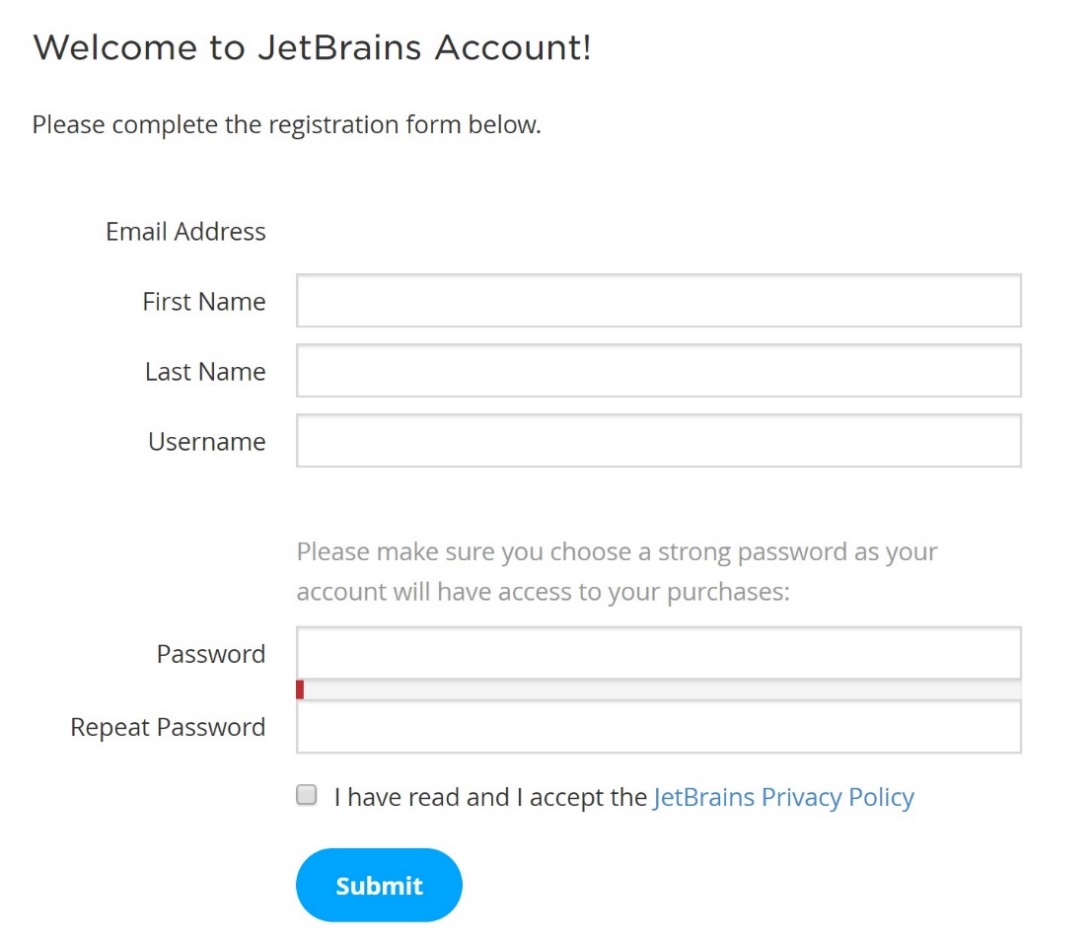 Рисунок 1 – Фома регистрации аккаунтаПосле составления служебная записка должна быть направлена на утверждение Директору учебного заведения Петрову Борису Владимировичу.Требования к содержанию и оформлению:Состав полей служебной записки:Шапка с указанием ФИО адресата записки, структурного подразделения, должности;Дата составления служебной записки;Регистрационный номер служебной записки;Наименование «Служебная записка»;Текст служебной записки;Подразделение и должность составителя;Подпись и расшифровка подписи составителя;Приложение 1 с перечнем работ по политике безопасности использования ПО. Верхний колонтитул с регистрационным номером служебной записки на листе с Приложением 1.Документ должен быть отформатирован по следующим правилам:Шрифт – Times New Roman;Размер шрифта основного текста – 14, для колонтитула – 10;Выравнивание основного текста – по ширине;Перечень пунктов в приложении оформляется в виде нумерованного списка;Межстрочный интервал основного текста – 1,5;Поля документа – верхнее и нижнее – 20, левое – 25, правое – 10;Отступ слева шапки служебной записки – 100;Наименование «Служебная записка» с выравниванием по центру, без отступов;Колонтитул с выравниванием по правому краю.Интервал до и после абзаца отсутствует.ПРАКТИЧЕСКОЕ ЗАДАНИЕИНВАРИАНТНОЙ ЧАСТИ ЗАДАНИЯ II УРОВНЯВремя, отводимое на выполнение задания – 2,5 часа (астрономических = 150 минут)Максимальное количество баллов – 35 баллов.Задача 4.1 Создание виртуальной машины (ВМ) заданной конфигурации с использованием программного продукта Oracle VirtualBox.Создайте новую ВМ для ОС Linux соответствующей версии. Имя для виртуальной машины должно быть следующего формата: VM{NN}Olymp2018, где {NN} - номер вашего рабочего места. Например, VM01Olymp2018Выделите под ВМ 2167МБ оперативной памяти.Создайте новый виртуальный жесткий диск типа VirtualBox Disk Image. Выделите под этот жесткий диск 14 ГБ постоянной памяти с фиксированным виртуальным жестким диском. Имя виртуального жесткого диска должно быть следующим: VBDI{NN}Olymp2018, где {NN} – номер вашего рабочего места. Например, VBDI01Olymp2018.Уберите из порядка загрузки ВМ гибкий диск. Установите предел загрузки ЦПУ на 85%.Настройте поддержку виртуальной машиной операций ввода/вывода контроллера прерываний. Установите общий буфер обмена в двунаправленный режим.Включите 3D-ускорение видео.В настройках COM-порта включите последовательный порт COM1. Режим порта должен быть отключен.Включите только 1 сетевой адаптер ВМ, выберите тип подключения Сетевой мост.Смонтируйте предоставленный Вам образ ОС в виртуальном приводе CD.Задача 4.2 Установка на виртуальной машине ОС Linux.4.2.1. Установите дистрибутив ОС Linux.4.2.2. Разрешите установку стороннего ПО.4.2.3. Разделите жесткий диск на два раздела, первый раздел объемом 11998 MB, второй раздел 1499 MB. Установите ОС на первый раздел.4.2.4. Выберите часовой пояс Москвы.4.2.5. В ходе установки ОС Вам необходимо ввести имя пользователя и пароль. Имя пользователя должно быть следующего формата: N{NN}Olimp2018, где {NN} - номер вашего рабочего места. Например, N01Olimp2018. Установите пароль для данного пользователя. Пароль – это номер вашего рабочего места.4.2.6. Установите шифрование домашний папки. 4.2.7. После установки, удалите в настройках диск iso.ЗАДАЧА 4.3 Выполнение настройки параметров и определения прав доступа в ОСВ данном подразделе задания после каждого проделанного пункта необходимо в файл «Отчет.docx» вставлять скриншоты с номером задания (например: 4.3.4).4.3.1. На ВМ Смените имя стандартного администратора на «Root» и смените пароль «LinuxSU2018».4.3.2. На ВМ Создайте обычного пользователя с заданным именем «user» 4.3.3. На ВМ Создайте группу «users01».4.3.4. Добавьте пользователя «user» в группу users014.3.5. Создайте в корневой папке файловой системы папку с названием «UserBlock»4.3.6. Запретите полный доступ к папке «UserBlock» для группы «users01»ПРАКТИЧЕСКОЕ ЗАДАНИЕВАРИАТИВНОЙ ЧАСТИ ЗАДАНИЯ II УРОВНЯВремя, отводимое на выполнение задания – 4 часа (астрономических = 240 минут)Максимальное количество баллов – 35 баллов.Специальность 09.02.01 Компьютерные системы и комплексыЗадача 1. Сборка схемы на основе микроконтроллера Arduino, написание базового программного кода.Условия выполнения заданияИмеется плата Arduino Uno/Mega. Из набора имеющихся компонентов собрать схему, подключив датчики освещенности, температуры и влажности, а также графический дисплей. На графический дисплей вывести показания: - датчика температуры и влажности: температура -  в виде градусов Цельсия, влажность – в процентах;- датчика освещенности в виде слова "ночь", если уровень освещенности низкий (менее 1/4 от максимума освещенности), или "день", если уровень освещенности больше половины от максимума. Показания температуры, влажности и освещенности выводятся в первой строке дисплея.Во второй строке выводится имя участника в виде бегущей строки, движущейся вправо.Задача 2. Написание программы управления графическим дисплеем.Условия выполнения заданияЕсли влажность поднимется выше 85% и температура выше 25 градусов, на экране должно появиться сообщение "Выполнить 2 часть? Нажмите кнопку". Выполнение второй части начнется после нажатия кнопки. В результате на экране должен появиться "смайл " :) ", перемещающийся из строки 1 в строку 2 и обратно с задержкой в 5 секунд. После этого выполнение программы возвращается к задаче 1.Задача 3. Расширение функционала программы работы с дисплеем.Условия выполнения заданияЕсли уровень освещенности соответствует значению "ночь", на экране должно появиться сообщение "Выполнить 3 часть? Нажмите кнопку". После нажатия кнопки сервопривод с помощью градусов поворота будет отображать текущий уровень освещенности. На экран должны выводиться две бегущие строки, движущиеся в первой строке влево, а во второй вправо.Для примера текста можно использовать имя участника. Когда последний символ имени скрывается с экрана, с противоположной стороны не появляются уже ушедшие символы, а происходит смена направления движения бегущей строки: на первой строке вправо, на второй влево, потом обратно.Если в процессе выполнения третьей задачи, уровень влажности поднимется выше 85%, третья часть завершается и происходит возврат к выполнению первой задачи.Специальность 09.02.02 Компьютерные сетиЗадача 1 Вы назначены на должность системного администратора нашей компании. Мы надеемся, что у вас получится оказать нам помощь в организации и модернизации сетевой и серверной инфраструктуры в одном из филиалов нашей организации.Условия выполнения заданияСетевая часть.При обновлении технического парка случайно произошёл обрыв физического соединения на вашей стороне. Известно, что сотрудники монтажной бригады используют стандарт обжима кабеля TIA/EIA-568-B.Выполните подключение вашей рабочей станции к сети. Убедитесь, что обжим кабеля соответствует стандарту TIA/EIA-568-B.Сетевая безопасность.Политика безопасности нашей компании требует, чтобы на всех компьютерах был включен межсетевой экран, но при этом компьютеры должны отвечать на ICMP-запросы.Выполните настройки межсетевого экрана на всех доступных вам пользовательских операционных системах в соответствии с требованиями политики безопасности, убедитесь, что межсетевой экран включен, и все компьютеры отвечают на ICMP-запросы.IP-телефония.В нашей компании для связи между сотрудниками используется цифровая телефония, однако не все телефоны были приобретены и установлены. На рабочем столе ОС Windows 7 в папке Softphones имеется программное обеспечение, представляющее собой программный IP-телефон, а также инструкция по настройке данного ПО.	Установите программный IP-телефон на пользовательский компьютер. Для проверки его работоспособности совершите звонок на номер 009. Дождитесь ответа оператора и сообщите номер вашего рабочего места!Серверная инфраструктура.В рамках вашего подразделения необходимо настроить собственную серверную инфраструктуру согласно топологии (Рисунок 1). Вам необходимо обеспечить настройку и межсетевое взаимодействие операционных систем для решения задач, описанных ниже в техническом задании.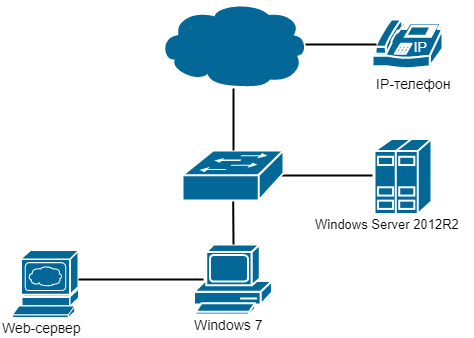 Рисунок 1 – Топология сетиТехническое задание для настройки серверной инфраструктуры.Доменные службы.Руководство компании приняло решение о внедрении службы централизованного управления учетными записями пользователей в организации. Вам необходимо сконфигурировать контроллер домена на сервере Windows Server 2012 R2. Также произведите настройку службы доменных имен. (Учетная запись администратора Windows Server 2012 R2 указана в Приложении 1).Произведите установку и настройку доменных служб Active Directory. Выполните настройку контроллера домена. (Имя контроллера домена указано в Приложении 4).Персональный компьютер с ОС Windows 7 должен быть введён в состав домена. Настройки должны быть недоступны для изменения на пользовательской рабочей станции. Логин для пользователя – UserOlimp, пароль – UserOlimp@123.В ОС Windows Server 2012 R2 произведите настройку прямой зоны DNS-службы согласно Приложению 3.Выполните настройку обратной доменной зоны с использованием символьных имён согласно Приложению 3.Сервис автоматической сетевой конфигурации.Для централизованной, динамической выдачи сетевой конфигурации рабочих станций вам необходимо настроить службу DHCP на Windows Server 2012R2. На ОС Windows Server 2012 R2 установите сервер DHCP.Произведите конфигурацию DHCP-сервера: сервер должен обеспечивать сетевой конфигурацией 45 устройств. Параметры для настройки находятся в Приложении 2. Адреса Web-сервера и Windows Server 2012 R2 должны быть исключены из раздачи.Web-серверДля публикации внутренних ресурсов нашей компании необходим web-сервер. На рабочем столе Windows 7 имеется установочный файл виртуальной машины VirtualBox и образ операционной системы Debian 9. Произведите установку VirtualBox на ОС Windows 7.Создайте виртуальную машину и установите ОС Debian 9. Настройте тип сетевого адаптера для осуществления удаленного подключения.Выполните установку ОС Debian 9 на виртуальную машину. Параметры учетных записей указаны в приложении 1. Настройте сетевую конфигурацию (Приложение 2).Установите Web-сервер Apache2 в ОС Debian 9.Проверьте доступность web-сервера с рабочей станции Windows 7.Приложение 1.Приложение 2.Приложение 3.Приложение 4.Примечание:!!!При создании ученых записей необходимо соблюдать регистр символов, в противном случае задание засчитано не будет!!!Специальность 09.02.03 Программирование в компьютерных системахСм. Приложение 1Специальность 09.02.04 Информационные системы (по отраслям)Задача 1.Используя готовую платформу, необходимо внести изменения в программный код для реализации функции регистрации пользователей системы и возможности аутентификации.Условия выполнения задачиАдминистратор в системе должен существовать только один. Регистрация ориентирована на добавление пользователей с ограничением по доступу. Пользователь может осуществлять просмотр информации и не может ее редактировать.Примечание: Авторизация проводится без использования паролей, на основании только указанных выше данных пользователя.Задача 2.Используя готовую платформу (готовый проект), необходимо внести изменения в программный код для реализации:Выполнения операции «Приход товара»Выполнении операции «Расход товара»функции «добавление фотографий товаров»импорта данных из файла формата EXCELхранения данных об оборотах товарапубликации отчетовУсловия выполнения задачиВызов функции импорта из EXCEL-файла “res_01.xls” производится на отдельной вкладке или отдельной форме, предложенной пользователю системы. Импорту подлежат данные всех столбцов указанного файла.Примечание: По окончании выполнения конкурсного задания после проверки членами жюри всех заданий, таблица, в которую производился импорт, очищается. Далее будет произведен повторный импорт данных из EXCEL-файла, с целью проверки работоспособности функционала приложения.Объект (возможно, таблица или несколько таблиц БД), хранящий в себе итоговую информацию, должен заполняться только по результатам выполнения операций «Приход товара» и «Расход товара».При разработке функции публикации отчетов, для вывода результатов запросов на экран, необходимо самостоятельно разработать элементы интерфейса, отображающие содержание отчетов согласно заданию. Например, это может быть: отдельная форма, вкладка или ReportViewer. Форма отчетов не регламентирована.Фотографии товаров представлены в виде файлов графического формата JPG, но имеют разное разрешение. Хранение изображений товаров можно осуществлять непосредственно в таблицах БД или в отдельных файлах на диске. Необходимо при отображении фотографии масштабировать их до размера области отображения фотографий, чтобы обеспечить просмотр всего изображения. Специальность 09.02.05 Прикладная информатика (по отраслям)Задача 1.Произвести выбор технических характеристик компьютера разработчика при условии необходимости использовать нижеперечисленное программное обеспечениеИнструкция к выполнению задачи:Заполните таблицу используя требования программное обеспечение, перечисленное ниже. Перечислите исследуемые компоненты по значимости для программного обеспечения (от большего к меньшему).Условия выполнения заданияЗадача 2. Разработать модель бизнес-процессов с помощью методологии EPC.Условия выполнения заданияОписать пошаговое проведение учебного занятия;Из описания определить основные:Event;Activity;Связать в соответствии с правилами нотации EPC события с действиями;Включить в получившуюся схему дополнительные элементы, для определения пользователей.Включить в получившуюся схему дополнительные элементы, для определения необходимого документооборота.Включить в получившуюся схему дополнительные элементы, для определения рисков.  Задача 3. Создать Web ресурс опроса качества предоставляемых услуг Условия выполнения заданияТипы полей и их валидатор для отзывов представлены в таблице 1.Таблица 1 – ОтзывПример формы отзыва представлен на рисунке 1.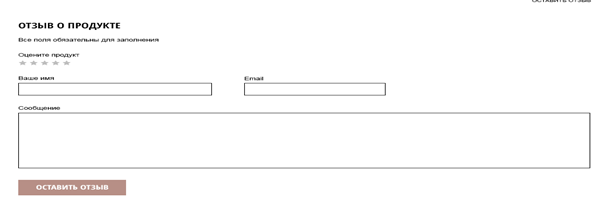 Рисунок 1. Пример формы отзываСВОДНАЯ ВЕДОМОСТЬ
оценок результатов выполнения заданий I уровнязаключительного этапа Всероссийской олимпиады профессионального мастерства в 2018 году УГС 09.00.00 Информатика и вычислительная техника							Перечень специальностей:		09.02.01 Компьютерные системы и комплексы			09.02.04 Информационные системы (по отраслям)		09.02.03 Программирование в компьютерных системах______09.02.02 Компьютерные сети					09.02.05 Прикладная информатика (по отраслям)		Дата «___»__________2018 г.Член (ы) жюри:												фамилия, имя, отчество, место работы _________(подпись члена (ов) жюри)СВОДНАЯ ВЕДОМОСТЬ
оценок результатов выполнения практического задания II уровня_____________________________________________________________________________(название задания)заключительного этапа Всероссийской олимпиады профессионального мастерства в 2018 году УГС 09.00.00 Информатика и вычислительная техника							Перечень специальностей:		09.02.01 Компьютерные системы и комплексы			09.02.04 Информационные системы (по отраслям)		09.02.03 Программирование в компьютерных системах	09.02.02 Компьютерные сети					09.02.05 Прикладная информатика (по отраслям)		Дата «___»__________2018 г.Член (ы) жюри:												фамилия, имя, отчество, место работы_________(подпись члена (ов) жюри)СВОДНАЯ ВЕДОМОСТЬ
оценок результатов выполнения практических заданий II уровнязаключительного этапа Всероссийской олимпиады профессионального мастерства в 2018 году УГС 09.00.00 Информатика и вычислительная техника							Перечень специальностей:		09.02.01 Компьютерные системы и комплексы			09.02.04 Информационные системы (по отраслям)		09.02.03 Программирование в компьютерных системах	09.02.02 Компьютерные сети					09.02.05 Прикладная информатика (по отраслям)		Дата «___»__________2018 г.Член (ы) жюри:												фамилия, имя, отчество, место работы_________(подпись члена (ов) жюри)СВОДНАЯ ВЕДОМОСТЬ
оценок результатов выполнения профессионального комплексного задания заключительного этапа Всероссийской олимпиады профессионального мастерства в 2018 году УГС 09.00.00 Информатика и вычислительная техника							Перечень специальностей:		09.02.01 Компьютерные системы и комплексы			09.02.04 Информационные системы (по отраслям)		09.02.03 Программирование в компьютерных системах		09.02.02 Компьютерные сети					09.02.05 Прикладная информатика (по отраслям)		Дата «___»__________2018 г.Член (ы) жюри:												фамилия, имя, отчество, место работыМЕТОДИЧЕСКИЕ МАТЕРИАЛЫСтандартыГражданский кодекс Российской ФедерацииФедеральный закон от 27.07.2006 N 152-ФЗ "О персональных данных"ФГОС СПО по специальности 09.02.01 Компьютерные системы и комплексы. Утвержден приказом Министерства образования и науки Российской Федерации от 28 июля 2014 г. N 849.ФГОС СПО по специальности 09.02.02 Компьютерные сети. Утвержден приказом Министерства образования и науки Российской Федерации от 28 июля 2014 г. N 803.ФГОС СПО по специальности 09.02.03 Программирование в компьютерных системах. Утвержден приказом Министерства образования и науки Российской Федерации от 28 июля 2014 г. N 804.ФГОС СПО по специальности 09.02.04 Информационные системы (по отраслям). Утвержден приказом Министерства образования и науки Российской Федерации от 14 мая 2014 г. N 525.ФГОС СПО по специальности 09.02.05 Прикладная информатика (по отраслям). Утвержден приказом Министерства образования и науки Российской Федерации от 13 августа 2014 г. N 1001.ФГОС СПО по специальности 09.02.06 Сетевое и системное администрирование. Утвержден приказом Министерства образования и науки Российской Федерации от 09 декабря 2016 г. N 1548.ФГОС СПО по специальности 09.02.07 Информационные системы и программирование. Утвержден приказом Министерства образования и науки Российской Федерации от 09 декабря 2016 г. N 1547.Единая система конструкторской документации.Единая система технологической документации.ГОСТ 19.105-78 Общие требования к программным документамГОСТ 19.106-78 Требования к программным документам, выполненным печатным способомРекомендуемая литератураБеккер В.Ф. Технические средства автоматизации. Интерфейсные устройства и микропроцессорные средства: Учебное пособие, 2-е изд. - М.: РИОР, ИЦ РИОР, 2015.Бенкен, Е. С. PHP, MySQL, XML: программирование для Интернета [Электронный ресурс] / E. С. Бенкен. — 3-е изд., перераб. и доп. — СПб. : БХВ-Петербург, 2011. — 304 с. : ил. — ISBN 978-5-9775-0724-0. — Режим доступа: http://znanium.com/catalog.php?bookinfo352144.Блум Джереми Изучаем Arduino: инструменты и методы технического волшебства: СПб.: БХВ-Петербург, 2016Виснадул Б.Д., Лупин С.А., Сидоров С.В. Основы компьютерных сетей: Учебное пособие. Под ред. Л.Г. Гагариной - М.: ИД ФОРУМ: НИЦ Инфра-М, 2012. - 272 с;Гуриков С.Р. Введение в программирование на языке Visual C#: Учебное пособие / - М.: Форум: НИЦ ИНФРА-М, 2013Дронов, В. А. HTML5, CSS3 и Web 2.0. Разработка современных web-сайтов [Электронный ресурс] / В. А. Дронов. — СПб. : БХВ-Петербург, 2011. — 414 с. : ил. — (Профессиональное программирование). — ISBN 978-5-9775-0596-3. — Режим доступа: http://znanium.com/catalog.php?bookinfo351455.Затонский А. В. Информационные технологии: разработка информационных моделей и систем, Издатель: РИОР, Год: 2014Китова О.В. Управление эффективностью маркетинга [Электронный ресурс] : методология и проектное моделирование : учебное пособие; РЭА им. Г. В. Плеханова. — М. : ИНФРА-М, 2010. — 328 с. : 60×90 1/16. — (Высшее образование). — ISBN 978-5-16-003766-0, 500 экз. — Режим доступа: http://znanium.com/bookread.php?book180316.Кофлер. Linux. Установка, настройка, администрирование.: Питер, 2013.Кузин А.В. Компьютерные сети. Учебное пособие. - 3-e изд., перераб. и доп. - М.: Форум: ИНФРА-М, 2011. - 192 с;Култыгин, О. П. Администрирование баз данных. СУБД MS SQL Server [Электронный ресурс] : учеб. пособие / О. П. Култыгин. - М.: МФПА, 2012Максимов Н.В., Попов И.И. Компьютерные сети: Учебное пособие для студ. учреждений СПО - 6-e изд., перераб. и доп. - М.: Форум: НИЦ ИНФРА-М, 2013.Марк Минаси, Кристиан Бус, Роберт Битлер, Windows Server 2012 R2. Полное руководство.: Вильямс, 2014.Современные технологии и технические средства информатизации: Учебник / Шишов О.В. - М.:НИЦ ИНФРА-М, 2016.Соколова В. В., Разработка мобильных приложений, Издатель: Изд-во Томского политех. университета, Год: 2014, Ссылка: http://znanium.com/catalog.php?bookinfo=701720Улли Соммер Программирование микроконтроллерных плат Arduino/Freeduino СПб.: БХВ-Петербург, 2016Федорова Г. Н., Наименование: Разработка, внедрение и адаптация программного обеспечения отраслевой направленности, Издатель: КУРС, Год: 2016, Режим доступа: http://znanium.com/catalog.php?bookinfo=544732.Хорев П.Б. Наименование: Объектно-ориентированное программирование с примерами на C#, Издатель: Форум, Год: 2016, Ссылка: http://znanium.com/catalog.php?bookinfo=529350Шакин В.Н., Загвоздкина А.В., Сосновиков Г.К. Объектно-ориентированное программирование на Visual Basic в среде Visual Studio .Net/ - М.: Форум, ИНФРА-М, 2015М.Г. Радченко.  Разработка в системе 1С: Предприятие, 1С, Год: 2017Фирма «1С»., Разработка в системе 1С: Предприятие, 1С, Год: 2017М.Г. Радченко, Е.Ю. Хрусталева, Разработка в системе 1С: Предприятие, 1С, Год:2017https://docs.microsoft.com - Официальный справочник по продуктам Microsoft [Электронный ресурс]№ п\пНаименование темы вопросовКол-во вопросовФормат вопросовФормат вопросовФормат вопросовФормат вопросовФормат вопросов№ п\пНаименование темы вопросовКол-во вопросовВыбор ответаОткры=тая формаВопрос на соответствиеВопрос на установление послед.Макс.балл Инвариантная часть тестового заданияИнвариантная часть тестового заданияИнвариантная часть тестового заданияИнвариантная часть тестового заданияИнвариантная часть тестового заданияИнвариантная часть тестового заданияИнвариантная часть тестового задания1Информационные технологии в профессиональной деятельности40,10,20,30,413Системы качества, стандартизации и сертификации 40,10,20,30,413Охрана труда, безопасность жизнедеятельности, безопасность окружающей среды 40,10,20,30,414Экономика и правовое обеспечение профессиональной деятельности40,10,20,30,41ИТОГО:160,40,81,21,64Вариативный раздел тестового задания (специфика УГС)Вариативный раздел тестового задания (специфика УГС)Вариативный раздел тестового задания (специфика УГС)Вариативный раздел тестового задания (специфика УГС)Вариативный раздел тестового задания (специфика УГС)Вариативный раздел тестового задания (специфика УГС)Вариативный раздел тестового задания (специфика УГС)1Операционные системы и среды80,20,40,60,822Аппаратные средства и архитектура вычислительной техники120,30,60,91,233Оборудование, материалы, инструменты40,10,20,30,41ИТОГО:240,61,21,82,46ВСЕГО:401,02,03,04,010№ п\пНаименование темы вопросовКол-во вопросовФормат вопросовФормат вопросовФормат вопросовФормат вопросовФормат вопросов№ п\пНаименование темы вопросовКол-во вопросовВыбор ответаОткры-тая формаВопрос на соответствиеВопрос на установление послед.Макс.баллИнвариантная часть тестового заданияИнвариантная часть тестового заданияИнвариантная часть тестового заданияИнвариантная часть тестового заданияИнвариантная часть тестового заданияИнвариантная часть тестового заданияИнвариантная часть тестового задания1Информационные технологии в профессиональной деятельности40,10,20,30,412Системы качества, стандартизации и сертификации40,10,20,30,413Охрана труда, безопасность жизнедеятельности, безопасность окружающей среды40,10,20,30,414Экономика и правовое обеспечение профессиональной деятельности40,10,20,30,41ИТОГО:160,40,81,21,64Вариативный раздел тестового задания (специфика УГС)Вариативный раздел тестового задания (специфика УГС)Вариативный раздел тестового задания (специфика УГС)Вариативный раздел тестового задания (специфика УГС)Вариативный раздел тестового задания (специфика УГС)Вариативный раздел тестового задания (специфика УГС)Вариативный раздел тестового задания (специфика УГС)1Операционные системы и среды80,20,40,60,822Аппаратные средства и архитектура вычислительной техники120,30,60,91,233Оборудование, материалы, инструменты40,10,20,30,41ИТОГО:240,61,21,82,46ВСЕГО:401,02,03,04,010№Критерии оценкиКоличество баллов1.Качество письменной речи0-32.Грамотность 0-2№Критерии оценкиКоличество баллов1.Глубина понимания текста 0-42.Независимость выполнения задания 0-1№ п/пНаименование темы вопросов09.00.00 Информатика и вычислительная техника09.00.00 Информатика и вычислительная техника09.00.00 Информатика и вычислительная техника09.00.00 Информатика и вычислительная техника09.00.00 Информатика и вычислительная техника№ п/пНаименование темы вопросов09.02.01 Компьютерные системы и комплексы09.02.02 Компьютерные сети09.02.03 Программирование в компьютерных системах09.02.04 Информационные системы (по отраслям)09.02.05 Прикладная информатика (по отраслям)Инвариантная часть тестового заданияИнвариантная часть тестового заданияИнвариантная часть тестового заданияИнвариантная часть тестового заданияИнвариантная часть тестового заданияИнвариантная часть тестового заданияИнвариантная часть тестового заданияИнформационные технологии в профессиональной деятельностиОП.05ОП.01ОП.04ОП.02, ОП.03, ПМ.03ОП.06, ОП.04Системы качества, стандартизации и сертификации ОП.06ОП.09ПМ.03ОП.04ПМ.02, ОП.04Охрана труда, безопасность жизнедеятельности, безопасность окружающей среды ОП.10ОП.10ОП.09ОП.10ОП.09Экономика и правовое обеспечение профессиональной деятельностиОГСЭ.02, ОП.06ОГСЭ.02, ОП.09, ПМ.01ОГСЭ.02, ОП.06, ОП.07ОГСЭ.02, ОП.09ОП.01, ОП.03, ОП.05Вариативная часть тестового задания (специфика УГС)Вариативная часть тестового задания (специфика УГС)Вариативная часть тестового задания (специфика УГС)Вариативная часть тестового задания (специфика УГС)Вариативная часть тестового задания (специфика УГС)Вариативная часть тестового задания (специфика УГС)Вариативная часть тестового задания (специфика УГС)Операционные системы и средыОП.07ОП.04ОП.01ОП.02ОП.07Аппаратные средства и архитектура вычислительной техникиПМ.02, ПМ.03ОП.03, ОП.07ОП.02, ОП.03ОП.01, ОП.08ОП.08Оборудование, материалы, инструментыПМ.02, ПМ.03ОП.03, ОП.07ОП.02, ОП.03ОП.01, ОП.08ОП.08, ПМ.01Вид, выполняемой работыНаличие компьютерной программы для тестирования (наименование)Наличие специального оборудования(наименование)Наличие специального места выполнения задания (учебный кабинет, лаборатория, иное)Ответы на вопросы тестаФункционал тестирования на основе LMS MOODLEКомпьютеры - моноблоки Lenovo core i5, 8Гб ОЗУ, 22”компьютерный класс (классы) или другие помещения, в которых размещаются персональные компьютеры, объединенные в обособленную локальную вычислительную сеть, без возможности использования ресурсов Интернет№ п/п09.00.00 Информатика и вычислительная техника09.00.00 Информатика и вычислительная техника09.00.00 Информатика и вычислительная техника09.00.00 Информатика и вычислительная техника09.00.00 Информатика и вычислительная техника№ п/п09.02.01Компьютерные системы и комплексыПриказ № 849от 28.07.2014 09.02.02Компьютерные сетиПриказ № 803От 28 июля 2014 г.09.02.03 Программирование в компьютерных системахПриказ № 804от 28 июля 2014 г.09.02.04 Информационные системы (по отраслям)Приказ № 525от 14 мая 2014 г. 09.02.05Прикладная информатика (по отраслям)Приказ № 1001от 13.08.2014ОК 1-9ОК 1-9ОК 1-9ОК 1-9ОК 1-9, ПК 1.1-1.4, 2.2-2.6, 3.1, 3.2ОГСЭ.03Иностранный языкОГСЭ.03Иностранный языкОГСЭ.03Иностранный языкОГСЭ.03Иностранный языкОГСЭ.03Иностранный язык№ п/пНаименованиеКол-во балловЗАДАНИЕ № 2 «Перевод профессионального текста»Максимальный балл – 10 балловЗАДАЧА № 2.1 Выполните письменный перевод текста с иностранного языка на русский при помощи словаряМаксимальный балл – 5 балловКритерии оценки:1Качество письменной речи0..32Грамотность0..2ЗАДАЧА № 2.2 Дайте ответы на 5 вопросов по предложенному текстуМаксимальный балл – 5 балловКритерии оценки: 1Правильность и полнота ответа0..1Вид, выполняемой работыНаличие компьютерной программы для выполнения задания (наименование)Наличие специального оборудования(наименование)Наличие специального места выполнения задания (учебный кабинет, лаборатория, иное)Перевод текста с иностранного языка; ответы на вопросы по текстуФункционал личных кабинетов на основе LMS MOODLE; PDF-документ или программный продукт «Электронный словарь» с иностранного языка – на русскийКомпьютеры - моноблоки Lenovo core i5, 8Гб ОЗУ, 22”компьютерный класс (классы) или другие помещения, в которых размещаются персональные компьютеры, объединенные в обособленную локальную вычислительную сеть, без возможности использования ресурсов Интернет№ п/п09.00.00 Информатика и вычислительная техника09.00.00 Информатика и вычислительная техника09.00.00 Информатика и вычислительная техника09.00.00 Информатика и вычислительная техника09.00.00 Информатика и вычислительная техника№ п/п09.02.01Компьютерные системы и комплексыПриказ № 849от 28.07.2014 09.02.02Компьютерные сетиПриказ № 803От 28 июля 2014 г.09.02.03 Программирование в компьютерных системахПриказ № 804от 28 июля 2014 г.09.02.04 Информационные системы (по отраслям)Приказ № 525от 14 мая 2014 г. 09.02.05Прикладная информатика (по отраслям)Приказ № 1001от 13.08.2014ОК 5-7, ОК 9ОК 5-7, ОК 9ОК 5-7, ОК 9ОК 5-7, ОК 9ОК 5-7, ОК 9ОП.05, ОП.06, ПМ.02, ПМ.03ОП.03, ОП.07, ОП.09ОП.04, ОП.06, ПМ.03ОП.04, ОП.08, ПМ.02ОП.01, ОП.03, ОП.04, ПМ.04№ п/пНаименованиеКол-во балловЗАДАНИЕ № 3 «Организация работы коллектива»Максимальный балл – 10 балловЗАДАЧА № 3 Подготовить при помощи программного продукта Microsoft Word служебную записку о подготовке к внедрению инструментальных средств разработки прикладных программ для образования в учебный процесс.Максимальный балл – 5 балловКритерии оценки:1.1.Текст служебной записки составлен и содержит Приложение 10,51.2.Перечень условий в Приложении 1 не противоречит лицензионному соглашению и документам перечисленным в задании1- 0,1 за каждый противоречащий пункт1.3.Количество условий политики безопасного использования не менее 101- 0,1 балла за каждый отсутствующий пункт1.4.Среди условий есть те, которые отвечают за некоммерческое использование ПО0,51.5.Среди условий есть те, которые отвечают за конфиденциальность личной информации0,51.6.Среди условий есть те, которые отвечают неисключительному и непередаваемому праву использования ПО0,51.7.Среди условий есть те, которые отвечают использованию лицензионной версии ПО0,51.8.Среди условий есть те, которые отвечают за регистрацию ПО через учетную запись0,51.9.Состав полей служебной записки соответствует требованиям2- 0,2 балла за каждое отсутствующее (неверно выполненное) требование1.10.Форматирование служебной записки соответствует требованиям оформления2- 0,2 балла за каждое отсутствующее (неверно выполненное) требование1.11.Приложение 1 составлено на новом листе служебной записки0,51.12.Дата составления служебной записки совпадает с датой выполнения задания0,5Вид, выполняемой работыНаличие компьютерной программы для выполнения задания (наименование)Наличие специального оборудования(наименование)Наличие специального места выполнения задания (учебный кабинет, лаборатория, иное)Выполнение планирования работ по внедрению решения, подготовка служебной документацииФункционал личных кабинетов на основе LMS MOODLE;Пакет офисных программ MS OfficeКомпьютеры - моноблоки Lenovo core i5, 8Гб ОЗУ, 22”компьютерный класс (классы) или другие помещения, в которых размещаются персональные компьютеры, объединенные в обособленную локальную вычислительную сеть, без возможности использования ресурсов Интернет№ п/п09.00.00 Информатика и вычислительная техника09.00.00 Информатика и вычислительная техника09.00.00 Информатика и вычислительная техника09.00.00 Информатика и вычислительная техника09.00.00 Информатика и вычислительная техника№ п/п09.02.01Компьютерные системы и комплексыПриказ № 849от 28.07.2014 09.02.02Компьютерные сетиПриказ № 803От 28 июля 2014 г.09.02.03 Программирование в компьютерных системахПриказ № 804от 28 июля 2014 г.09.02.04 Информационные системы (по отраслям)Приказ № 525от 14 мая 2014 г. 09.02.05Прикладная информатика (по отраслям)Приказ № 1001от 13.08.2014ОК.1-9, ПК.3.1-3.3ОП.04, ПМ.01, ПМ.02, ПМ.03ОП.01ОП.02, ОП.03ОП.07, ПМ.01ОП.07, ПМ.03ОК.1-2,4,8,9ПК.2.1, 3.1, 3.2, 3.4ОК.1-9ПК.1.3, 2.3, 3.2, 3.3ОК.1-9ПК.1.2, 1.7, 1.9-1.10ОК.1-9ПК 1.1, 1.3 - 1.6, 1.9№ п/пНаименованиеКол-во балловЗАДАНИЕ № 4 «Установка и настройка операционных систем»Максимальный балл – 35 балловЗадача № 4.1 Создание виртуальной машины (ВМ) заданной конфигурации с использованием программного продукта Oracle VirtualBox.Максимальный балл – 10 балловКритерии оценки:1Верно выделено колличество ОЗУ12Виртуальный жесткий диск имеет правильный размер13Тип виртуального диска выбран верно14Верно установлен предел загрузки ЦПУ 15Установлен общий буфер обмена в двунаправленном режиме26Включен 3D ускоритель видео27Сетевой адаптер на ВМ настроен верно2Задача № 4.2 Установка на виртуальной машине ОС Linux.Максимальный балл – 10 балловКритерии оценки:1Жесткий диск ВМ разделен в соответствии с заданием32ОС установлена на указанный в задании раздел33Верно выбран часовой пояс14Задано правильное имя компьютера15Правильно настроены параметры шифрования2ЗАДАЧА № 4.3 Выполнение настройки параметров и определения прав доступа в ОС на виртуальной машинеМаксимальный балл – 15 балловКритерии оценки:1Стандартный пользователь переименован в «root»12Для пользователя root задан пароль в соответствии с заданием13Создан пользователь с ограниченными правами и заданным именем «user»14Создана группа «users01»25Пользователь user относится к правильно выбранной группе36Создана в корневой папке файловой системы папка «UserBlock»27Запрещен доступ к папке «UserBlock» для группы «Users01»5Вид, выполняемой работыНаличие компьютерной программы для выполнения задания (наименование)Наличие специального оборудования(наименование)Наличие специального места выполнения задания (учебный кабинет, лаборатория, иное)Конфигурирование виртуальной машиныНастройка параметров BIOSУстановка ОСНастройка параметров и определение правдоступа в ОСФункционал личных кабинетов на основе LMS MOODLE;Oracle VirtualBox 5.1.18Дистрибутив ОС Linux Mint 18.3 “Sylvia ” – Cinnamon (32-bit) (ISO-образ)Компьютеры - моноблоки Lenovo Core i5, 8Гб ОЗУ, 22”компьютерный класс (классы) или другие помещения, в которых размещаются персональные компьютеры, объединенные в обособленную локальную вычислительную сеть, без возможности использования ресурсов Интернет№ п/пХарактеристики ФГОС СПОХарактеристики профессионального стандарта (при наличии)109.02.01 Компьютерные системы и комплексы, Приказ N 849 от 28 июля 2014 г.Профессиональный стандартСпециалист по тестированию в области информационных технологийПриказ Министерства труда и социальной защиты Российской Федерацииот «11» апреля 2014 г. № 225н09.02.01 Компьютерные системы и комплексы:1. Применение микропроцессорных систем, установка и настройка периферийного оборудования.Уровень квалификации 4, 609.02.01 Компьютерные системы и комплексы:ПК 2.2. Производить тестирование, определение параметров и отладку микропроцессорных систем.ПК 2.4 Выявлять причины неисправности периферийного оборудования.ПК 3.3. Принимать участие в отладке и технических испытаниях компьютерных систем и комплексов; инсталляции, конфигурировании программного обеспечения.Подготовка тестовых данных и выполнение тестовых процедурРазработка стратегии тестирования и управление процессом тестирования09.02.01 Компьютерные системы и комплексыПМ.02 Применение микропроцессорных систем, установка и настройка периферийного оборудования ПМ.03 Техническое обслуживание и ремонт компьютерных систем и комплексов09.02.01 Компьютерные системы и комплексыПМ.02 Применение микропроцессорных систем, установка и настройка периферийного оборудования ПМ.03 Техническое обслуживание и ремонт компьютерных систем и комплексовЗАДАНИЕ № 5ЗАДАНИЕ № 5Максимальный балл – 35 балловЗАДАНИЕ № 5.1 Сборка схемы на основе микроконтроллера Arduino, написание базового программного кода.Максимальный балл – 7 балловКритерии оценки:1Данные передаются на графический дисплей12Температура передана в корректном виде (в градусах Цельсия)23Влажность передана в корректном виде (в процентах)24Освещённость передана в корректном виде2Снятие баллов1На графический дисплей не выводятся данные72Температура передана в некорректном виде23Влажность передана в некорректном виде24Освещённость передана в некорректном виде2ЗАДАНИЕ № 5.2	Написание программы управления графическим дисплеем.Максимальный балл – 12 балловКритерии оценки:1На дисплее появляется сообщение, если влажность поднимется выше 85% и температура выше 25 градусов.22Выполнение второй части начинается после нажатия на кнопку.33На дисплее появляется «смайл».34«Смайл» перемещается из первой строки во вторую.4Снятие баллов1Сообщение появляется, если влажности и температура не достигли нужных значений.22«Смайл» не перемещается.23Программа запускается без нажатия кнопки24Выведенное изображение не является «смайлом»2ЗАДАЧА № 5.3. 3.	Расширение функционала программы работы с дисплеем.Максимальный балл – 16 балловКритерии оценки:1Сообщение о выполнении третьей части появляется, если уровень освещенности соответствует значению «ночь».32Выполнение третьей части начинается после нажатия на кнопку.33Сервопривод отображает текущий уровень освещенности.24На дисплей выводятся две бегущие строки и они двигаются в разные стороны.25Происходит смена направления движения бегущих строк.26Завершение выполнения третьей части происходит после увеличения влажности выше 85%.27Система возвращается в начальное состояние.2Снятие баллов1Сервопривод не отображает текущий уровень освещенности.32Смена направления движения бегущих строк не происходит.33Отсутствует реакция на уровень влажности34Отсутствует возвращение в начальное состояние3Наименование задания/задачиНаличие прикладной компьютерной программы (наименование)Наличие специального оборудования(наименование)Наличие специальных инструментов(наименование)Наличие материалов (наименование)Наличие специального места выполнения задания (лаборатория, мастерская, цех, полигон (образовательной организации, учебного центра, ресурсного центра, организации, предприятия иное)Задание5.1-5.3Arduino IDEМоноблок Lenovo IdeaCentre 300-23, Intel Core i3, 4 Гб ОЗУ, 500 Гб HDD, LAN порт, 2 шт.Флэш-накопитель 16 ГбПлата Arduino UNO 3/MegaМакетные платыПровода «папа-папа», «папа-мама»Монохромные знакогенерирующие ЖК- дисплеи 16х2 ТермисторРезисторы 10 кОм, 270 Омсервопривод Кнопки тактовыеПровод USB A на USB BСветодиоды зеленые, желтые, красныеservo shield для управлением микро сервоприводамиБатарейный отсек для Arduino UnoАккумуляторная батарея под батарейный отсекЗарядное устройство для аккумуляторов под батарейный отсекУльтразвуковой дальномерФоторезисторЧасы реального времениЗуммерПластиковые стяжкиМультиметр Антистатический браслетАнтистатический коврикКассетницы для радиоэлементовНабор отверток с битами-№ п/пХарактеристики ФГОС СПОХарактеристики профессионального стандарта (при наличии)109.02.02 Компьютерные сети, Приказ N 803 от 28 июля 2014 г.Профессиональный стандарт Системный администратор информационно-коммуникационных системПриказ Министерства труда и социальной защиты РФ от 5 октября 2015 г. N 684н209.02.02 Компьютерные сети:1.Разработка и внедрение технологических процессов производства систем вооружения.2. Освоение и использование программного обеспечения отраслиУровень квалификации 5309.02.02 Компьютерные сети:ПК 1.3. Обеспечивать защиту информации в сети с использованием программно-аппаратных средств.ПК 2.4. Взаимодействовать со специалистами смежного профиля при разработке методов, средств и технологий применения объектов профессиональной деятельности.Администрированиеприкладногопрограммногообеспеченияинфокоммуникационнойсистемы организацииАдминистрирование структурированной кабельной системы (СКС)409.02.02 Компьютерные сетиПМ 01 Участие в проектировании сетевой инфраструктуры09.02.02 Компьютерные сетиПМ 01 Участие в проектировании сетевой инфраструктурыЗАДАНИЕ № 5 Произвести настройку сетевой и серверной инфраструктуры в соответствии с заданиемЗАДАНИЕ № 5 Произвести настройку сетевой и серверной инфраструктуры в соответствии с заданиемМаксимальный балл – 35 балловЗАДАЧА № 5.1 Настройка сетевой частиМаксимальный балл – 4 баллаКритерии оценки:1Индикаторы сетевой карты активны12Персональный компьютер пользователя отвечает на ICMP-запросы при включённом программном межсетевом экране3Снятие балловСнятие балловСнятие баллов1Оболочка кабеля не находится в коннекторе12Отключен программный межсетевой экран2ЗАДАЧА № 5.2 Настройка серверной операционной системы Windows ServerМаксимальный балл – 14 балловКритерии оценки:1Персональный компьютер пользователя автоматически получает сетевую конфигурацию от Windows Server'a22Персональный компьютер пользователя получает сетевые настройки в соответствии заданию13Служебные адреса добавлены в исключения DHCP.14Персональный компьютер пользователя разрешает доменные имена в соответствии заданию25Персональный компьютер пользователя находится в домене.26Настройка учетных записей соответствует заданию.27Настройки заблокированы для изменений на рабочей станции.28Прямая DNS-зона настроена в соответствии заданию.19Обратная DNS-зона настроена в соответствии заданию.1ЗАДАЧА № 5.3 Настройка операционной системы DebianМаксимальный балл – 11 балловКритерии оценки:1Создана и установлена виртуальная машина с ОС Debian 9.12Сетевой адаптер ВМ настроен в режиме сетевого моста.23Учетные записи Debian 9 сконфигурированы в соответствии заданию.24Сетевая конфигурация Debian 9 настроена в соответствии заданию.25На Debian 9 установлен web-сервер Apache2.26Web-сервер доступен с рабочей станции.2ЗАДАЧА № 5.4 Настройка VoIP-телефонииМаксимальный балл – 4 баллаКритерии оценки:1Программный телефон совершает звонок на номер, указанный в задании4Наименование задания/задачиНаличие прикладной компьютерной программы (наименование)Наличие специального оборудования(наименование)Наличие специальных инструментов(наименование)Наличие материалов (наименование)Наличие специального места выполнения задания (лаборатория, мастерская, цех, полигон (образовательной организации, учебного центра, ресурсного центра, организации, предприятия иное)Настройка сетевой частиWindows Server 2012 R2Debian 9Windows 7PuTTYFileZillaZoiperInternet ExplorerМоноблок Lenovo IdeaCentre 300-23, Intel Core i3, 4 Гб ОЗУ, 500 Гб HDD, LAN порт, 2 шт.Кримпер для обжима, 1 шт.Коннектор RJ-45, 2 шт.Настройка серверной операционной системы Windows ServerWindows Server 2012 R2Debian 9Windows 7PuTTYFileZillaZoiperInternet ExplorerМоноблок Lenovo IdeaCentre 300-23, Intel Core i3, 4 Гб ОЗУ, 500 Гб HDD, LAN порт, 2 шт.Кримпер для обжима, 1 шт.Коннектор RJ-45, 2 шт.Настройка операционной системы DebianWindows Server 2012 R2Debian 9Windows 7PuTTYFileZillaZoiperInternet ExplorerМоноблок Lenovo IdeaCentre 300-23, Intel Core i3, 4 Гб ОЗУ, 500 Гб HDD, LAN порт, 2 шт.Кримпер для обжима, 1 шт.Коннектор RJ-45, 2 шт.Настройка VoIP-телефонииWindows Server 2012 R2Debian 9Windows 7PuTTYFileZillaZoiperInternet ExplorerМоноблок Lenovo IdeaCentre 300-23, Intel Core i3, 4 Гб ОЗУ, 500 Гб HDD, LAN порт, 2 шт.Кримпер для обжима, 1 шт.Коннектор RJ-45, 2 шт.№ п/пХарактеристики ФГОС СПОХарактеристики профессионального стандарта (при наличии)109.02.03 Программирование в компьютерных системах. Приказ N 804 от 28 июня 2014 г.Профессиональный стандарт ПрограммистПриказ Минтруда России №679н от 18.11.2013209.02.03 Программирование в компьютерных системах Разработка и отладка программного кодаПроверка работоспособности и рефакторинг кода программного обеспеченияУровень квалификации 3-4309.02.03 Программирование в компьютерных системахПК 1.2. Осуществлять разработку кода программного продукта на основе готовых спецификаций на уровне модуля.ПК 1.4. Выполнять тестирование программных модулей. ПК 2.2. Реализовывать базу данных в конкретной системе управления базами данных.ПК 2.4. Реализовывать методы и технологии защиты информации в базах данных.Разработка, отладка, проверка работоспособности, модификация программного обеспечения409.02.03 Программирование в компьютерных системах ПМ 01. Разработка программных модулей программного обеспечения для компьютерных систем.ПМ 02. Разработка и администрирование баз данных.09.02.03 Программирование в компьютерных системах ПМ 01. Разработка программных модулей программного обеспечения для компьютерных систем.ПМ 02. Разработка и администрирование баз данных.ЗАДАНИЕ № 5 Разработка модуля демо-версии настольного приложения банка для открытия кредитов и вкладов в автоматическом режиме под операционную систему Windows (Приложение 1)Максимальный балл – 35 балловКритерии оценкиМаксимальный баллСнятие балловРеализация приложения	Реализация приложения	8,750A.1База данных реализована в соответствии с требованиями1,000 -0,1 за каждую отсутствующую таблицу или связь;A.2Импорт начальных данных проведён, таблицы заполнены записями0,250 -0,125 если не все данные занесены в базу данных;A.3Графический интерфейс приложения соответствует требованиям0,250 -0,1 за каждое несоответствие;A.4В приложении реализованы все формы0,900 -0,1 за каждую нереализованную форму; -0,05 за каждую неполностью реализованную форму;A.5Все функции, описанные в задании реализованы и работают корректно4,750 -0,5 за каждую нериализованную/неправильно работающую функцию;A.6Стиль написания кода однообразный и содержит комментарии1,000 -0,5 если отсутствуют комментарии к функциям;A.7Переход между формами выполнен ввиде анимации "пролистывание" - новое окно выезжает снизу, а старое уезжает наверх.0,600«Главное окно»«Главное окно»0,750B.1Данное окно вызывается при запуске приложения0,125B.2Данное окно вызывается при завершении оформления кредита0,125B.3Данное окно вызывается при завершении оформления вклада0,125B.4Данное окно вызывается после 3-ей неудачной авторизации0,125B.5Переход из данного окна осуществляется в соответствии с заданием и текстом, написанным на кнопках.0,250«Виды кредитов»«Виды кредитов»0,125C.1Переход на окно "Расчёт кредита" по нажатию на кнопки "Расчитать кредит" осуществляется  в соответствии с выбранным типом кредита0,125«Калькулятор кредита»«Калькулятор кредита»2,625D.1Наполнение окна зависит от выбранного типа кредита и соответствует описанию из задания (стиль не учитывается)0,125D.2Входные поля ограничены в соответствии с выбранным типом кредита0,500 -0,2 за каждое "незащищённое" поле;D.3Расчёт ежемесячного платежа, эффективной процентной ставки и суммы переплаты рассчитываются верно сразу при изменении данных на форме.2,000 -1,5 если расчёт производится с ошибкой;«Планирование выплат»«Планирование выплат»6,750E.1Данные из окна "Калькулятор кредита" передаются корректно0,125E.2Расчёт ежемесячных выплат производится в соответствие с порядком, описанным в задании.2,000 -1,0 если расчёт производится с ошибкой;E.3Размер месячной выплаты корректируется в соответствие с суммой долга: если сумма размера долга и начисленных процентов меньше суммы ежемесячного платежа, размер платежа за этот месяц уменьшается до суммы долга и начисленных процентов; если размер долга после внесения платежа будет меньше 1.00 руб., то остаток включается в выплату.0,250E.4Расчёт выплат производится по всем месяцам вплоть до погашения кредита1,000E.5По нажатии на кнопку "Оформить кредит" вызывается окно авторизации.0,250E.6После успешной авторизации формируется заявление на получение кредита:3,125E.6.1Документ формируется в виде файла с расширением .pdf, на основе шаблона, выдаваемого вместе с заданием2,500 -2,0 если конечный файл будет не в формате *.pdf; -0,5 если при составлении документа не использовался (использовался не тот) прикреплённый шаблон;E.6.2Содержание документа соответствует введённым пользователем данным и расчётам плана выплат, предсталенным в окне.0,500 -0,1 за каждую ошибку в документе;E.6.3Пользователю предлагается сохранить файл в желаемой директории с желаемым наименованием0,125«Калькулятор вклада»«Калькулятор вклада»1,750F.1Входные поля ограничены в соответствии описанием в задании.0,500 -0,2 за каждое "незащищённое" поле;F.2Расчёт ежемесячного дохода на каждый вид вклада производится при изменении параметров вклада.1,250 -1,0 если расчёт производится с ошибкой;«Сравнение вкладов»«Сравнение вкладов»7,875G.1Расчёт суммы вклада к концу срока для каждого вида вклада производится корректно1,500 -1,0 если расчёт производится с ошибкой;G.2Форма содержит все данные, описанные в задании0,500 -0,1 за каждый отсутствующий элемент (стиль не учитывается)G.3По нажатию на кнопку "Сформировать выписку" создаётся файл в формате .pdf, дублирующий данные из таблицы в окне.1,500 -1,0 если конечный файл будет не в формате *.pdf; -1,5 если содержание документа не соответствует данным, отобраемым в окне;G.4По нажатии на кнопку "Открыть вклад" вызывается окно авторизации.0,250G.5После успешной авторизации формируется заявление на открытие вклада, в соответствие с нажатой кнопкой4,125G.5.1Документ формируется в виде файла с расширением .pdf, на основе шаблона, выдаваемого вместе с заданием2,500 -2,0 если конечный файл будет не в формате *.pdf; -0,5 если при составлении документа не использовался (использовался не тот) прикреплённый шаблон;G.5.2Содержание документа соответствует введённым пользователем данным.0,500 -0,1 за каждую ошибку в документе;G.5.3Пользователю предлагается сохранить файл в желаемой директории с желаемым наименованием.0,125G.5.4После сохранения файла в базу данных добавляется запись об открытом вкладе в соответствии с введёнными пользователем данными и данными авторизации.1,000«Авторизация»«Авторизация»1,750G.1Для авторизации пользователю даётся три попытки. Если все три будут неудачными, пользователя возвращает на "Главное окно".1,750 -0,5 если при неправильной попытке не показывается оповещение; -1,5 если пользователю даётся не три попытки;«Личный кабинет»«Личный кабинет»3,125I.1В окне отображается Ф.И.О. авторизованного пользователя.0,125I.2Во вкладке "Мои счета" выводятся все открытые счета только авторизованного пользователя.0,750I.3Во вкладке "История операции" выводятся все операции только авторизованного пользователя.0,750I.4На обеих вкладках реализованы функции поиска и сортировки.1,500 -0,2 если функция поиска не реализована на одной вкладке; -0,75 если функция поиска не реализована на обоих вкладках;  -0,2 если функция сортировки не  реализована на одной вкладке; -0,75 если функция сортировки не реализована на обоих вкладках; ТестированиеТестирование2,300J.1Для всех функций, описанных в задании, разработаны тесты. Тесты работают корректно.1,800 -0,2 за каждую неправильную/нереализованную функцию;J.2Для проекта тестирования написана понятная инструкция.0,500 -0,4 если интрукция неясная/непонятная/неполная№ п/пХарактеристики ФГОС СПОХарактеристики профессионального стандарта (при наличии)109.02.04 Информационные системы (по отраслям). Приказ Министерства образования и науки Российской Федерации от 14 мая 2014 г. N 525Профессиональный стандарт «Специалист по информационным системам»Приказ Министерства труда и социальной защиты РФ 18 ноября 2014 г. N 896н09.02.04 Информационные системы (по отраслям):Эксплуатация и модификация информационных систем.Участие в разработке информационных системУровень квалификации 409.02.04 Информационные системы (по отраслям):ПК 1.1. Собирать данные для анализа использования и функционирования информационной системы, участвовать в составлении отчетной документации, принимать участие в разработке проектной документации на модификацию информационной системы.ПК 1.4. Участвовать в экспериментальном тестировании информационной системы на этапе опытной эксплуатации, фиксировать выявленные ошибки кодирования в разрабатываемых модулях информационной системы.ПК 1.5. Разрабатывать фрагменты документации по эксплуатации информационной системы.ПК 1.7. Производить инсталляцию и настройку информационной системы в рамках своей компетенции, документировать результаты работ.ПК 1.8. Консультировать пользователей информационной системы и разрабатывать фрагменты методики обучения пользователей информационной системы.ПК 1.9. Выполнять регламенты по обновлению, техническому сопровождению и восстановлению данных информационной системы, работать с технической документацией.ПК 1.10. Обеспечивать организацию доступа пользователей информационной системы в рамках своей компетенцииПК 2.1. Участвовать в разработке технического задания.ПК 2.2. Программировать в соответствии с требованиями технического задания.ПК 2.3. Применять методики тестирования разрабатываемых приложений.ПК 2.4. Формировать отчетную документацию по результатам работ.ПК 2.5. Оформлять программную документацию в соответствии с принятыми стандартами.ПК 2.6. Использовать критерии оценки качества и надежности функционирования информационной системы.Техническая поддержка процессов создания (модификации) и сопровождения ИС, автоматизирующих задачи организационного управления и бизнес-процессы09.02.04 Информационные системы (по отраслям)ПМ.01 Эксплуатация и модификация информационных систем.ПМ.02 Участие в разработке информационных систем09.02.04 Информационные системы (по отраслям)ПМ.01 Эксплуатация и модификация информационных систем.ПМ.02 Участие в разработке информационных системЗАДАНИЕ № 5ЗАДАНИЕ № 5Максимальный балл – 35 балловЗАДАЧА № 5.1 Настройка политик доступа к ИС. Регистрация пользователей ИС. Разграничение доступа к ИС. Примечание: Регистрация пользователя производится на отдельной вкладке предложенной пользователю системы (см. Рисунок 1. Образец формы регистрации) и данные о пользователях должны хранится в отдельной таблице «Пользователи».Рисунок 1. Образец формы регистрацииКритерии оценки:Пользователи с ролью «Администратор» имеют доступ ко всем подсистемам ИС. Пользователи с ролью «Пользователь» имеют доступ только к подсистеме «Просмотр»2Реализована возможность регистрации пользователя в режиме запущенного приложения 5Пользователи с ролью «Пользователь» могут только просматривать данные справочников3ЗАДАЧА № 5.2 Необходимо реализовать следующий функционал приложения:•	Возможность публикации картинок товаров для каждого товара.•	Возможность импорта наименований товаров из файла Excel•	Реализовать возможность сохранения данных в таблицах «Приход» и «Расход». Итоговую информацию об оборотах необходимо хранить отдельно в структуре ИС•	Реализовать возможность вывода отчетовПримечание: а. Реализация импорта из Excel производится на отдельной вкладке, предложенной пользователю системы. После проверки всех заданий, таблица, в которую производился импорт очищается и будет произведен повторный импорт данных из листа EXCEL, с целью проверки работоспособности функционала ИСб. Объект, хранящий в себе итоговую информацию, должен заполняться только по результатам работы с таблицами «Приход» и «Расход»Критерии оценки:Реализована возможность выбора и сохранения картинки в БД для каждого товара7Реализована возможность экспорта списка товаров из файла Excel7Реализована возможность сохранения данных в таблицы «Приход» и «Расход»3Объект, хранящий в себе итоговую информацию, заполняется только по результатам работы с таблицами «Приход» и «Расход»3Реализованная возможность просмотра результатов запросов в виде отчетов .5Наименование задания/задачиНаличие прикладной компьютерной программы (наименование)Наличие специального оборудования(наименование)Наличие специальных инструментов(наименование)Наличие материалов (наименование)Наличие специального места выполнения задания (лаборатория, мастерская, цех, полигон (образовательной организации, учебного центра, ресурсного центра, организации, предприятия иное)ЗАДАЧА № Х.1 Разграничение прав доступа1С:Предприятие 8.3 Версия для обучения программированиюMicrosoft Visual Studio Microsoft SQL Server не ниже 2008Open Server Ultimate 5.2.8 Моноблоки Lenovo i5 , 8gb RAM, 22”--ЗАДАЧА № Х.22 Разработка функционала1С:Предприятие 8.3 Версия для обучения программированиюMicrosoft Visual Studio Microsoft SQL Server не ниже 2008Open Server Ultimate 5.2.8 Моноблоки Lenovo i5 , 8gb RAM, 22”----№ п/пХарактеристики ФГОС СПОХарактеристики профессионального стандарта (при наличии)109.02.05 Прикладная информатика (по отраслям), Приказ N 1001 от 13 августа 2014 г.Профессиональный стандарт «Программист» Утвержден Приказом Минтруда России №679н от 18.11.2013 года209.02.05 Прикладная информатика (по отраслям):1. Обработка отраслевой информации2. Разработка модели бизнес-процессов3. Разработка и отладка программного кода4. Проверка работоспособности и рефакторинг кода программного обеспеченияУровень квалификации 2-3-4309.02.05 Прикладная информатика (по отраслям):ПК 1.5. Настраивать и работать с отраслевым оборудованием обработки информационного контента ПК 2.1. Проводить исследование объекта автоматизацииПК 2.2. Создавать информационно-логические модели объектовПК 2.3. Разрабатывать и публиковать программное обеспечение и информационные ресурсы отраслевой направленности со статическим и динамическим контентом на основе готовых спецификаций и стандартов.ПК 2.4. Проводить отладку и тестирование программного обеспечения отраслевой направленности.ПК 2.5. Разрабатывать, вести и экспертировать проектную и техническую документацию.ПК 3.4. Работать с системами управления взаимоотношениями с клиентами.Работа с отраслевым оборудованием обработки информационного контента;Разрабатывать и вести техническую и проектную документацию;Написание программного кода с использованием языков программирования, определения и манипулирования данными;Отладка и тестирование программного обеспечения отраслевой направленности;Разработка тестовых наборов данных;409.02.05 Прикладная информатика (по отраслям)ПМ 01 Обработка отраслевой информации, ПМ 02 Разработка, внедрение и адаптация программного обеспечения отраслевой направленности,ПМ 03 Сопровождение и продвижение программного обеспечения отраслевой направленности.09.02.05 Прикладная информатика (по отраслям)ПМ 01 Обработка отраслевой информации, ПМ 02 Разработка, внедрение и адаптация программного обеспечения отраслевой направленности,ПМ 03 Сопровождение и продвижение программного обеспечения отраслевой направленности.ЗАДАНИЕ № 5Произвести выбор технических характеристик компьютера. Разработать модель бизнес-процессов с помощью методологии EPC.Создать Web ресурс опроса качества предоставляемых услуг.ЗАДАНИЕ № 5Произвести выбор технических характеристик компьютера. Разработать модель бизнес-процессов с помощью методологии EPC.Создать Web ресурс опроса качества предоставляемых услуг.Максимальный балл – 35 балловЗАДАЧА № 5.1 Произвести выбор технических характеристик компьютера разработчика при условии необходимости использовать перечисленное программное обеспечениеМаксимальный балл – 6 балловКритерии оценки:1Произведён полный перечень компонентов компьютера, требуемых в задании.12Корректно указаны минимальные характеристики для всех компонентов компьютера с указанием единиц измерения23Корректно указаны рекомендуемые характеристики для всех компонентов компьютера с указанием единиц измерения24Порядок по значимости для программного обеспечения определён корректно1Снятие балловСнятие балловСнятие баллов1Перечень основных компонент компьютера не полный (снятие 0,5 балла за 1 неверный выбор; не указано или неверно указано 50% и более основных компонент – снятие 2 балла)0,5-12Минимальные характеристики для компонентов компьютера определён не обоснованно(снятие 0,5 балла за 1 неверный выбор; не указано или неверно указано 50% и более основных характеристик – снятие 2 балла)0,5-13Требуемые характеристики для компонентов компьютера определён не обоснованно(снятие 0,5 балла за 1 неверный выбор; не указано или неверно указано 50% и более основных характеристик – снятие 2 балла)0,5-14Единицы измерения компонентов компьютера не указаны(снятие 0,5 балла за 1 неверный значение или его отсутствие; не указано или неверно указано 50% и более единиц измерения – снятие 2 балла)0,5-15Неверный выбор значимости компонент компьютера 2ЗАДАЧА № 5.2 Разработать модель бизнес-процессов с помощью методологии EPCМаксимальный балл – 14 балловКритерии оценки:11Описано пошаговое проведение задания с помощью указанной методологии222Связаны в соответствии с правилами нотации EPC события с действиями23Включены в получившуюся схему дополнительные элементы, для определения пользователей (Location; Organization unit; Person; Role;)44Включить в получившуюся схему дополнительные элементы, для определения необходимого документооборота(Documents; Database; Entity;)35Включены в получившуюся схему дополнительные элементы, для определения рисков3Снятие балловСнятие баллов1Описаны не все операции, определённые в задании(снятие 0,2 балла за 1 отсутствие описания операции; не указано или неверно указано 50% и более операций – снятие 2 балла)0,2-22Нарушены связи событий и действий(снятие 0,2 балла за 1 отсутствие связи; не указано или неверно указано 50% и более связей – снятие 2 балла)0,2-23Отсутствие в схеме элементов для определения пользователей (снятие по 1 баллу за отсутствие по каждому элементу Location, Organization unit, Person, Role)1-44Отсутствие в схеме элементов для определения необходимого документооборота(снятие по 1 баллу за отсутствие по каждому элементу Documents, Database, Entity)1-35Отсутствие в схеме элементов для определения рисков(снятие 3 балла за отсутствие элементов)3ЗАДАЧА № 5.3 Создать Web ресурс опроса качества предоставляемых услуг применяя CRM — модель взаимодействия.Максимальный балл – 15 балловКритерии оценки:1Программное обеспечение для разработки определено, настроено для оптимального использования.22Произведен анализ данных, выбрана стратегия для создания CRM модели. Данные структурированы. 23Программное обеспечение создано в соответствии с техническим заданием64Произведена отладка разрабатываемого программного обеспечения25Определён список параметров, подлежащих тестированию. Разработаны тестовые задания. Произведён контроль действий пользователя и реакция программного обеспечения3Снятие баллов1Данные не структурированы. Представлены не в полном объеме42Техническое задание выполнено не полностью(снятие 0,2 балла за 1 невыполненную функцию; при отсутствии 50% и более функций – снятие 6 балл)0,2-63Программное обеспечение не отлажено. Имеются ошибки программного кода.24Проведен контроль не всех подвергаемых контролю параметров (снятие 0,2 балла за 1 неконтролируемый параметр; при отсутствии контроля 50% и более параметров – снятие 3 балл)0,2-3Наименование задания/задачиНаличие прикладной компьютерной программы (наименование)Наличие специального оборудования(наименование)Наличие специальных инструментов(наименование)Наличие материалов (наименование)Наличие специального места выполнения задания (лаборатория, мастерская, цех, полигон (образовательной организации, учебного центра, ресурсного центра, организации, предприятия иное)Произвести выбор технических характеристик компьютераMicrosoft WordМоноблоки Lenovo i5 , 8gb RAM, 22”Разработать модель бизнес-процессов с помощью методологии EPC.Aris ExpressМоноблоки Lenovo i5 , 8gb RAM, 22”--Разработка программного обеспеченияOpenServer, Sublime, MySQL ServerMSSQL ServerAppacheMS OfficeВеб-обозревательМоноблоки Lenovo i5 , 8gb RAM, 22”-№ п/пВопросЭталон ответаКоличе-ство балловИнформационные технологии в профессиональной деятельностиИнформационные технологии в профессиональной деятельностиИнформационные технологии в профессиональной деятельностиИнформационные технологии в профессиональной деятельности1Какую структуру данных реализует MS ACCESS?РеляционнуюМногослойнуюЛинейнуюГипертекстовую10,12Посредством чего можно изобразить схему обработки данных?Коммерческой графикиИллюстративной графикиНаучной графикиКогнитивной графики10,13В ячейки A1 и B2 введены числа 24 и 12 соответственно. В ячейку C1 введено: A1/B1/Каков будет результат в ячейке С1?A1/B1/0,14В ячейку введено число 0,70 и применен процентный формат.  Каков будет результат, отображенный в ячейке?70%0,25Установите соответствие между программным обеспечением и типом, к которому относится данное ПОСистемноеПрикладноеИнструментальные системыShadow DefenderABBYY LingvoBorland C++1-a2-b3-c0,36Установите соответствие между типами программ и их наименованиямиОперационная системаМедиа проигрывательТабличный процессорСистема управления базами данныхOS/2WinampQuattro ProЛинтер1-a2-b3-c4-d0,37Установите последовательность создания формулы при помощи Microsoft EquationСоздать новый документВыбрать команду Вставка- ОбъектВыбрать Microsoft Equation 3.0Ввести формулу1-2-3-40,48Установите последовательность команд для создания диаграмм с помощью Microsoft GraphОбъект – ВставкаПереход к вкладке «Новый»Тип объектаВыбрать диаграмму Microsoft Graph1-2-3-40,4Системы качества, стандартизации и сертификацииСистемы качества, стандартизации и сертификацииСистемы качества, стандартизации и сертификацииСистемы качества, стандартизации и сертификации1Что представляет собой знак обращения на рынке?Товарный знакТорговую маркуДокумент, удостоверяющий соответствие выпускаемой в обраще­ние продукции требованиям потребителейОбозначение, служащее для информирования приобретателей о соответствии объекта сертификации требованиям системы доб­ровольной сертификации или национальному стандартуОбозначение, служащее для информирования приобретателей о соответствии выпускаемой в обращение продукции требованиям технических регламентов40,12Что представляет собой знак соответствия?Товарный знакТорговую маркуДокумент, удостоверяющий соответствие выпускаемой в обраще­ние продукции требованиям потребителейОбозначение, служащее для информирования приобретателей о соответствии выпускаемой в обращение продукции требованиям технических регламентовОбозначение, служащее для информирования приобретателей о соответствии объекта сертификации требованиям системы доб­ровольной сертификации или национальному стандарту50,13Документ, удостоверяющий соответствие выпускаемой в обраще­ние продукции требованиям технических регламентов, называется ______ о соответствииДекларация0,24Как называется документ, удостоверяющий соответствие объектов требованиям технических регламентов, положениям стандартов или условиям договоров?Сертификат соответствия0,25Установите соответствие между терминами и их определениямиКонтроль качестваОбеспечение качестваУправление качествомСовокупность операций, включающая проведение измерений, испытаний, оценки одной или нескольких характеристик и сравнения полученных результатов с установленными требованиямиВсе планируемые и систематически осуществляемые виды деятельности в рамках системы качества, а также подтверждаемые, необходимые для создания достаточной уверенности в том, что объект будет выполнять требования к качествуМетоды и виды деятельности оперативного характера, используемые для выполнения требований к качеству1-a2-b3-c0,36Установите соответствие между знаками соответствия и их описаниями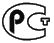 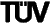 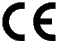 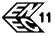 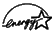 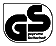 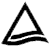 Знак ГОСТ РЛоготип германской сертификационной организации TUVОбозначение соответствия стандартам качества и безопасности Европейского СоюзаСертификат соответствия Европейским стандартам электротехнического оборудованияЗнак Energy starЗнак соответствия продукции германским стандартам качества и безопасности.Знак германской сертификационной организации TUV Rheinland1-a2-b3-c4-d5-e6-f7-g0,37Установите порядок процедуры аккредитацииПредставление заявителем заявки на аккредитациюЭкспертиза документов по аккредитацииАттестация заявителяАнализ всех материалов и принятие решений об аккредитацииВыдача аттестата об аккредитацииПроведение инспекционного контроля аккредитованной организации1-2-3-4-5-60,48Установите порядок этапов процедуры управления несоответствующей продукциейОбнаружение несоответствующей продукцииОбследование несоответствующей продукцииПредупреждение повторного возникновения несоответствия1-2-30,4Охрана труда, безопасность жизнедеятельности, безопасность окружающей средыОхрана труда, безопасность жизнедеятельности, безопасность окружающей средыОхрана труда, безопасность жизнедеятельности, безопасность окружающей средыОхрана труда, безопасность жизнедеятельности, безопасность окружающей среды1Какие опасности относятся к техногенным?НаводнениеПроизводственные аварии в больших масштабахЗагрязнение воздухаПриродные катаклизмы20,12Работоспособность характеризуется:Количеством выполнения работыКоличеством выполняемой работыКоличеством и качеством выполняемой работыКоличеством и качеством выполняемой работы за определённое время40,13Установите соответствие между группами факторов, ведущие к кризисным ситуациям, и их примерамиТехнологическиеЭкономическиеПолитическиеПриродныеПсихологическиеВыброс или утечка вредных веществПадение курса национальной валютыИзменение расстановки политических сил в странеНаводнениеНеблагоприятный психологический климат в коллективе1-a2-b3-c4-d5-e0,34Установите соответствие между классом опасностей и их примерамиПриродныеТехногенныеАнтропогенныеБиогенныеЭкологическиеСоциогенныеСтихийные явленияОпасности, источником которых являются объекты искусственного происхожденияОпасности, причины которых обусловлены особенностями человекаОпасности, исходящие от живых объектовВозникающее в окружающей среде , вследствие ее загрязненияОпасности, возникающие в обществе и угрожающие жизни и здоровью людей1-a2-b3-c4-d5-e6-f0,35Для уточнения ранее принятых решений по экстренной защите персонала ОЭ и населения и организации разведки в зоне ЧС используются результаты ____ -го этапа прогнозирования.Ответ впишите цифрой20,26Наводнения, формируемые интенсивными дождями, иногда таянием снега при зимних оттепелях, называются …Ответ впишите одним словом в именительном падежеПаводок0,27Установите последовательность степеней опасности химически опасных объектов, начиная с первой.В зону заражения попадает более 75 тыс. человек, масштаб заражения региональный, время заражения воздуха – несколько суток, заражения воды – от нескольких суток до нескольких месяцевВ зону заражения попадает 40-75 тыс. человек, масштаб заражения местный, время заражения воздуха составляет от нескольких часов до нескольких суток, заражения воды – до нескольких суток.В зону заражения попадает менее 40 тыс. человек, масштаб заражения локальный, время заражения воздуха – от нескольких минут до нескольких часов, заражения воды – от нескольких часов до нескольких суток.Зона заражения не выходит за пределы санитарно-защитной зоны или за территорию объекта, масштаб локальный, заражение воздуха – от нескольких минут до нескольких часов, заражение воды – от нескольких часов до нескольких суток.1-2-3-40,48Установите последовательность степеней ожогов начиная с первойПокраснение кожиОбразование пузырейОмертвение всей толщи кожиОбугливание тканей1-2-3-40,4Экономика и правовое обеспечение профессиональной деятельностиЭкономика и правовое обеспечение профессиональной деятельностиЭкономика и правовое обеспечение профессиональной деятельностиЭкономика и правовое обеспечение профессиональной деятельности1Что из перечисленного не является признаком классификации предпринимательской деятельности:Форма собственностиЗаконностьСостав учредителейСтоимость основных производственных фондовЧисленность персонала50,12Что из перечисленного не является коммерческой организацией?Хозяйственные товарищества и обществаПроизводственные кооперативыПотребительские кооперативыГосударственные или муниципальные унитарные предприятия30,13Организация, имеющая в собственности, хозяйственном ведении или оперативном управлении обособленное имущество и отвечающая по своим обязательствам этим имуществом, способная от своего имени приобретать и осуществлять имущественные и личные неимущественные права, нести обязанность, быть истцом и ответчиком в суде и имеющие самостоятельный баланс или смету, называетсяЮридическое лицо0,24Форма добровольного объединения экономически самостоятельных предприятий, организаций, которые одновременно могут входить в другие образования (основная цель - совместные решения научно-технических производственных, экономических, социальных и других задач), называетсяАссоциация0,25Установите соответствие между видами социальных норм и их определениямиКорпоративные нормыПравовые нормыНормы моралиНормы обычаевПравила поведения, установленные организациямиПравила поведения, установленные или санкционированные государствомПравила поведения, которые являются производными от представлений людей о добре и зле, о справедливости и несправедливости, о хорошем и плохомПравила поведения, вошедшие в привычку в результате их многократного повторения1-a2-b3-c4-d0,36Установите соответствие между отраслями права и их определениямиКонституционное правоГражданское правоТрудовое правоАдминистративное правоГражданско-процессуальное правоСовокупность правовых норм, закрепляющих основы общественного и государственного строя, правовое положение личности, поря­док и деятельность высших органов государственной власти в стране, национально-государственное устройство и т.п.Отрасль права, регулирующая имущественные, а также некоторые личные неимущественные отношенияСовокупность правовых норм, определяющих условия возникновения, изменения и прекращения трудовых отношений, продолжительность рабочего времени и времени отдыха, вопросы охраны труда и т.п. Совокупность правовых норм, регулирующих управленческие отношения, складывающиеся в сфере исполнительной власти (в деятельности органов государственного управления). Совокупность норм права, регулирующих деятельность судов в связи с рассмотрением в них споров, возникающих в сфере гражданских, семейных, трудовых и иных отношений, а также деятельность арбитражных судов и нотариата. 1-a2-b3-c4-d5-e0,37Установите последовательность арбитражных судов РФ, начиная с низшей ступени иерархииАрбитражные суды субъектов РФАрбитражные апелляционные судыФедеральные арбитражные суды округовВысший Арбитражный Суд РФ1-2-3-40,48Установите последовательность стадий арбитражного процессаПроизводство в суде первой инстанции (предъявление иска, подготовка дела к судебному разбирательству и непосредственно судебное разбирательство)Производство в апелляционной инстанцииПроизводство в кассационной инстанцииПроизводство в порядке надзораПересмотр решений по вновь открывшимся обстоятельствамИсполнительное производство1-2-3-4-5-60,4Операционные системыОперационные системыОперационные системы1Какие особенности не характерны для ОС UnixОткрытость и доступность исходного кодаОриентация на использование оконного графического интерфейсаИспользование языка высокого уровня СВозможность достаточно легкого перехода на другие аппаратные платформы20,22Что определяет понятие «порт ввода/вывода»?Порядковый номер или адрес регистра контроллераМашинную команду ввода/выводаУстройство ввода/выводаКонтроллер устройства ввода/вывода10,23Небольшое окно, выводящее пользователю информацию о возникшем событии, называется ____Сообщение0,14Что является базовой и основной составляющей программного обеспечения компьютера?Операционная системаили ОС0,45Установите соответствие между комбинациями клавиш и функциями, выполняемыми в ОС Windows 10Win+Ctrl+F4Win+Ctrl+DWin+TabWin+QWin+SWin+AЗакрыть новый рабочий столСоздать новый рабочий столПросмотр всех рабочих столов и открытых приложенийЗапуск голосового ввода кортаныОткрыть поискЦентр уведомлений1-a2-b3-c4-d5-e6-f0,66Установите соответствие между терминальными командами ОС Mac OS и их описаниямиCdClearCmpCpСменить папкуОчистить экран терминалаСравнить два файла побайтноСкопировать один или несколько файлов в другое место1-a2-b3-c4-d0,67Установите порядок выстроения аппаратных прерывания в зависимости от их приоритетаТаймерСбой аппаратурыДисковые устройстваСетевые устройстваКлавиатура и мышь1-2-3-4-50,88Установите порядок загрузки ОСТестированиеЗапуск загрузчика из ПЗУЗапуск загрузчика с внешней памятиРабота подпрограммы для внешних устройствОбращение к накопителю памятиЗапуск ОС1-2-3-4-5-60,89Что такое реестр Windows1. Браузер2. Командная строка3. База данных ОС в которой хранятся системные ошибки 4. База данных в которой хранятся сведения о конфигурации компьютера40,210Для получения справки о команде в cmd Windows необходимо ввести команду _________1.	Format2.	Set3.	Start4.	Help40,2Аппаратные средства и архитектура вычислительной техникиАппаратные средства и архитектура вычислительной техникиАппаратные средства и архитектура вычислительной техники1Как называется логический элемент?Или-неИли-неИИ-неИскл. или30,32Как называется это устройство?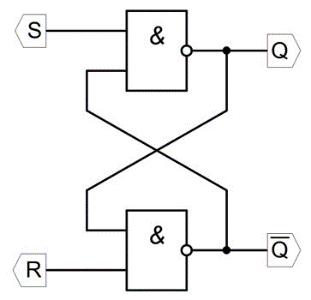 Двухтактный RS-триггерАсинхронный RS-триггерСинхронный RS-триггерJK-триггерJK-двухтактный триггер20,33Основная система ввода/вывода, зашитая в ПЗУ, называется _____Впишите аббревиатуру большими буквами, не используя специальных символовBIOS0,64Основой архитектуры современных рабочих станций и серверов является _____Впишите аббревиатуру большими буквами, не используя специальных символовRISC0,65Установите соответствие между терминами и их определениямиАрифметическо – логическое устройство (АЛУ)Центральное устройство управления (ЦУУ)CacheСегментСовокупность блоков и узлов процессора, обеспечивающая выполнение арифметических и логических операций над операндамиСовокупность блоков и узлов процессора, обеспечивающая координирование работы всех устройств ЭВМ и управление ими для всех принятых в данной ЭВМ режимов работыБыстродействующая буферная память между процессором и основной памятью (буфер данных, буфер адреса)Область, которая начинается на границе параграфа, т.е. по любому адресу, кратному 16.1-a2-b3-c4-d0,96Установите соответствие между терминами и их определениямиСегмент кодов (CS)Сегмент данных (DS)Сегмент стека (SS)Содержит машинные команды, которые будут выполнятьсяСодержит определенные данные, константы и рабочие области, необходимые программеСодержит адреса возврата как для программы при возврате в операционную систему, так и для вызовов подпрограмм при возврате в главную программу1-a2-b3-c4-d0,97Установите порядок работы накопителя CD-ROMПолупроводниковый лазер генерирует маломощный инфракрасный луч, который попадает на отражающее зеркалоСерводвигатель по командам встроенного микропроцессора, смещает подвижную каретку с отражающим зеркалом к нужной дорожке на компакт – дискаОтражённый от диска луч фокусируется линзой, расположенной под диском, отражается от зеркала и попадает на разделительную призмуРазделительная призма направляет отражённый луч на другую фокусирующую линзуЛинза направляет отражённый луч на фотодатчик, который преобразует световую энергию в электрические импульсы1-2-3-4-51,28Установите последовательность этапов выполнения процессором элементарных операцийЗапрос командыПроцессор получает число с шины, переводит его как команду, выполняет ееЗапрос данных из оперативной памятиВыполнение операцииСохранение результата операции в регистреПеренос результата из регистра в оперативную память1-2-3-4-5-61,29В чем преимущества оптоволоконного кабеля перед медным?1.	Оптоволоконный кабель имеет большую пропускную способность2.	Оптоволоконный кабель менее подвержен физическим повреждениям3.	Оптоволоконный кабель более дешёвый 4.	Оптоволоконный кабель передаёт данные на более большое расстояние.1, 40,310Сопоставьте описание с названием топологии1 – 22 – 13 - 30,911Основные характеристики центрального процессора это … Архитектура ядра, Технологический процесс, тактовая частота, размер КЭШ памятиТолько тактовая частотаТолько размер КЭШ памятиВсе вышеперечисленное40,612Какое действие нужно попробовать осуществить для определения причины неисправности в следующем случае: компьютер включается, нет изображения, загрузка не происходит?Заменить блок питанияЗаменить материнскую платуЗаменить CPUЗаменить компьютер40,313Какой из вариантов правильно отображает способ смены каталога по относительному пути в ОС Linux?/usr/bincd ./binls /usr/bincd /usr/bin20,314Какой из каталогов содержит файлы, необходимые для загрузки и функционирования системы?/dev/root/boot/bin40,315Сопоставьте уровень модели OSI с его описанием.Сопоставьте уровень модели OSI с его описанием.– В6 – А5 – Б4 – Е3 – Г2 – Ж1 - Д0,915– В6 – А5 – Б4 – Е3 – Г2 – Ж1 - Д0,916Какая разновидность функциональных шин передает служебные сигналы: записи\считывания; готовность передачи данных; аппаратного прерывания?шина ввода\выводашина адресашина управленияшина прерывания30,317Верно или не верно? «Указатель стека – ячейка ОЗУ, хранящая адрес следующего регистра для стека».ДаНет20,318Принстонская архитектура предполагает?Единую память для хранения команд и данных Многократно сегментированную архитектуру памятиРаспределенные параллельные вычисления10,319К доступным блокам однокристального МП относится?Счетчик команд Схема управленияАЛУ10,320Что такое счетчик команд?Регистр хранящий исполнительную часть командыСпециализированный регистр хранящий текущую командуСпециализированный регистр хранящий адрес текущей командыРегистр выполняющий подсчет загруженных команд30,321Концепция вычислительной машины фон Неймана предполагает:Единую память для хранения команд и данных Раздельную память для программ и данныхПоследовательно читаемую память10,3Оборудование, материалы, инструментыОборудование, материалы, инструментыОборудование, материалы, инструментыОборудование, материалы, инструменты1Укажите напряжение питания, которое не может подаваться на разъем SATA:Нет правильного ответа5 В20 В3,3 В12 В30,12Какой из предложенных стандартов поддерживает передачу аудио и видео по одному кабелю?Кабель VGAКабель USBКабель HDMIКабель DVIКабель SVGA30,13Как называется шина, предназначенная для соединения внешних устройств с компьютерами?PCI0,24Какое напряжение подается по красному проводу (Вольт, V)?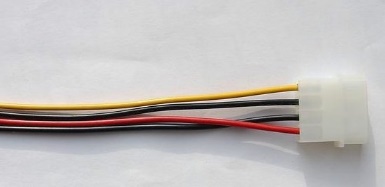 В ответе укажите только цифру 50,25Установите соответствие между типами USB и их скоростью передачи данныхUSB 1.0USB 1.1USB 2.0USB 3.0USB 3.1 Gen 2USB 3.2 Gen 2x2до 1,5 Мбит/сдо 12 Мбит/сдо 480 Мбит/сдо 5 Гбит/сдо 10 Гбит/сдо 20 Гбит/с1-a2-b3-c4-d5-e6-f0,36Установите соответствие между спецификацией интерфейса HDMI и его описанием1.01.11.21.2a1.31.41.4b2.0Максимальная пропускная способность интерфейса по одному проводу 4,9 Гбит/сПоддержка защиты звука, требуемая для проигрывания DVD-AudioПоддержка передачи однобитового аудиосигналаПолная поддержка всех особенностей и наборов команд протокола дистанционного управления CECЧастота синхронизации 340 МГц, пропускная способность интерфейса по одному проводу 10,2 Гбит/сПоддержка разрешения 4K х 2К (3840×2160 при 24/25/30 Гц и 4096×2160 при 24 Гц)Поддержка 3D-видео 1080p на 120 Гц, пропускная способность интерфейса по одному проводу до 15 Гбит/сПоддержка разрешения 4K (3840×2160) при 50/60 Гц, поддержка до 32 каналов аудио1-a2-b3-c4-d5-e6-f7-g8-h0,37Установите порядок цветов жил прямого кабеля (стандарт EIA/TIA-568B)Бело-оранжевыйОранжевыйБело-зелёныйСинийБело-синийЗелёныйБело-коричневыйКоричневый1-2-3-4-5-6-7-80,48Установите последовательность составляющих HDMI-кабеля, начиная с внешней частиВнешняя оболочкаЭкранирующая оплётка из проволок с дополнительной медной неизолированной жилой для пайкиЭкран из алюминиевой фольгиПолипропиленовая оболочкаЭкранированные витые пары пятой категорииНеэкранированная витая пара для сигналов SDA SCLОтдельно идущие проводники для питания и управляющих сигналов1-2-3-4-5-6-70,49На каких частотах работает WiFi?2.4 МГц5 ГГц2.4 ГГц8 ГГц2, 30,110Что такое PoE?Технология, позволяющая передавать удалённому устройству электрическую энергию вместе с даннымиСтандарт работы беспроводной сетиСтандарт обжима витой пары Разновидность процессора 10,111Сколько адресов будет доступно с префиксом /27?301273240,112Чем отличается TCP от UDP?1.	TCP работает без потерь, а UDP с потерями2.	UDP работает без потерь, а TCP с потерями3.	Для передачи данных TCP использует кадр, а UDP пакет4.	Для передачи данных TCP использует пакет, а UDP кадр10,113Какой диапазон ip-адресов относится к классу С?128.0.0.0-191.255.0.0192.0.0.0-223.255.255.0224.0.0.0-239.255.255.2551.0.0.0-126.0.0.020,114Маске __________ соответствует префикс /271.	255.255.240.02.	255.255.255.2243.	255.255.255.1924.	255.255.255.12820,115Результат какой команды приведен на рисунке ниже?1.	tracert2.	ipconfig3.	Netstat -r4.	Netsh show route table40,1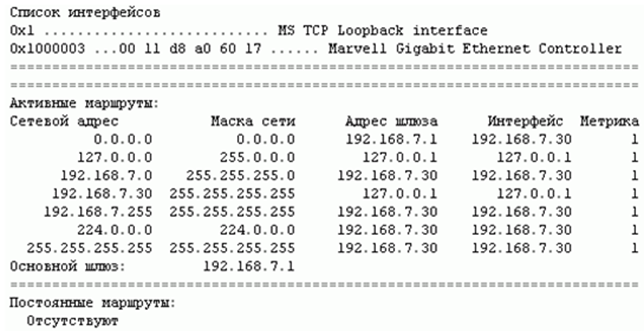 16Соотнесите IP-адрес и его представление в двоичной с/сСоотнесите IP-адрес и его представление в двоичной с/с1 – 32 – 13 – 24 - 40,3161 – 32 – 13 – 24 - 40,317Соотнесите команду cmd Windows и описание данной командыСоотнесите команду cmd Windows и описание данной команды1 – 32 – 13 – 44 - 20,31 – 32 – 13 – 44 - 20,318За процессор и память отвечает мост чипсета1.	Северный2.	Южный3.	Восточный 4.	Западный10,119Считывание информации с жёсткого диска(HDD) происходит при помощи1.	Картриджа 2.	Двигателя3.	Лазерного луча 4.	Магнитной головки40,120Что такое FLASH ROM ?  (выберите один ответ)Оптический дискЭнергонезависимая однократно записываемая памятьЭнергонезависимая перезаписываемая памятьЭнергозависимая однократно записываемая память10,121Плоттер - это устройство для …  (выберите один ответ)Сканирования информацииСчитывания графической информацииВывода информацииВвода информации10,122BIOS (Basic Input Output System) – это … (выберите один ответ)Совокупность программно-аппаратных средств, выполняющих тестирование оборудования, его настройку, запуск операционной системы и связь операционной системы с аппаратными средствами компьютера.Система защиты компьютера от вирусовУниверсальный драйвер устройств ввода-вывода информации.Часть операционной системы.10,123В чём отличия стандартов 100BaseТX и 100BaseFX:Топология сетиДлина сегментаСкорость передачи данныхТип используемого кабеля10,124Для чего используется переплетение проводов в витой паре?Уменьшает электромагнитные наводкиУвеличивает скорость передачи данныхНе применяется из-за высокой стоимостиУвеличивает жёсткость кабеля10,125Какие функции выполняет NAT?NAT получает IP-адрес и преобразует его в адрес шлюза, используемого по умолчаниюNAT получает локальный IP-адрес и преобразует его во внутренний исходный IP-адрес.NAT получает внутренний глобальный IP-адрес и преобразует его в локальный исходный IP-адрес.NAT получает внутренний исходный IP-адрес и преобразует его в глобальный IP-адрес.10,126Вы добавили к вашей сети еще 20 компьютеров. Сеть разбита концентратором на два сегмента, длина каждого из них не превышает допустимую стандартом. Однако сеть работает крайне нестабильно и медленно. Как с наименьшими затратами восстановить работоспособность сети?Заменить концентратор на повторитель.Заменить концентратор на коммутатор.Заменить концентратор на маршрутизатор.Заменить концентратор на шлюз.10,127Какое из следующих устройств, принимает решение о дальнейшем перемещении пакета из внутренней сети во внешнюю и обратно:МостПовторительМаршрутизаторКоммутатор10,128Какая из перечисленных задач выполняется протоколами маршрутизации?  Изучение доступных маршрутов во все пункты назначения.Обеспечение схемы адресации для идентификации сетей.Информирование узлов ЛВС о новых адресах шлюзов по умолчанию.Размещение лучшего маршрута в таблице маршрутизации.Удаление маршрутов из таблицы маршрутизации по истечении срока действия.Транспортировка пользовательских данных в сеть назначения.10,129Перечислите в правильном порядке цвета проводов для создания схемы разводки выводов кабеля T-568A.Перечислите в правильном порядке цвета проводов для создания схемы разводки выводов кабеля T-568A.1 – бело-зеленый2 – зеленый3 – бело-оранжевый4 – синий5 – бело-синий6 – оранжевый7 – бело-коричневый0,4291 – бело-зеленый2 – зеленый3 – бело-оранжевый4 – синий5 – бело-синий6 – оранжевый7 – бело-коричневый0,4Web-серверWeb-серверУчетная запись суперпользователя Web-сервераУчетная запись суперпользователя Web-сервераЛогин:rootПароль:Root@123Учетная запись пользователя Web-сервераУчетная запись пользователя Web-сервераЛогин: olimpПароль:User@123Windows ServerWindows ServerЛогин:АдминистраторПароль:Admin@123Адрес сети:192.168.XX.0/24Адрес шлюза:Первый из подсетиАдрес сервера Windows Server:Второй из подсетиАдрес Web-сервера:Третий из подcетиolimp.it.ruАдрес Web-сервераИмя контроллера домена:olimp.domain.ru№ ппИсследуемый компонентМинимальные характеристикиРекомендуемые характеристикиКомпоненты компьютераКомпоненты компьютераКомпоненты компьютераКомпоненты компьютера1…НазваниеТипВалидаторОписаниеОценка продукта НеопределенныйОбязательноеВыбор количества баллов от 0 до 5. Выбор осуществляется в интерактивном режиме, путем указания количества “звездочек”Имя СтрокаОбязательноеСтрока для ввода ФИО№п/пНомер участника, полученный при жеребьевкеОценка по каждому заданиюОценка по каждому заданиюОценка по каждому заданиюСуммарная оценка №п/пНомер участника, полученный при жеребьевкеТестированиеПеревод текста (сообщения)Организация работы коллективаСуммарная оценка №п/пНомер участника, полученный при жеребьевкеОценка за выполнение Задач заданияОценка за выполнение Задач заданияОценка за выполнение Задач заданияСуммарная оценка в баллах №п/пНомер участника, полученный при жеребьевке123Суммарная оценка в баллах №п/пНомер участника, полученный при жеребьевкеОценка за выполнение заданий II уровня Оценка за выполнение заданий II уровня Суммарная оценка №п/пНомер участника, полученный при жеребьевкеИнвариантная часть Вариативная часть Суммарная оценка №п/пНомер участника,полученный при жеребьевкеФамилия, имя, отчество участникаНаименование субъекта Российской Федерации и образовательной организацииНаименование субъекта Российской Федерации и образовательной организацииОценка результатов выполнения профессионального комплексного заданияв баллахОценка результатов выполнения профессионального комплексного заданияв баллахОценка результатов выполнения профессионального комплексного заданияв баллахИтоговая оценка выполнения профессионального комплексного заданияЗанятоеместо (номинация)№п/пНомер участника,полученный при жеребьевкеФамилия, имя, отчество участникаНаименование субъекта Российской Федерации и образовательной организацииНаименование субъекта Российской Федерации и образовательной организацииСуммарная оценка за выполнение заданийI уровняСуммарная оценка за выполнение заданий2 уровняСуммарная оценка за выполнение заданий2 уровняИтоговая оценка выполнения профессионального комплексного заданияЗанятоеместо (номинация)123445661011Председатель рабочей группы (руководительорганизации –организатора олимпиады)Председатель рабочей группы (руководительорганизации –организатора олимпиады)Председатель рабочей группы (руководительорганизации –организатора олимпиады)Председатель рабочей группы (руководительорганизации –организатора олимпиады)Председатель рабочей группы (руководительорганизации –организатора олимпиады)________________________________подпись________________________________подпись________________________________подпись________________________________________фамилия, инициалы________________________________________фамилия, инициалы________________________________________фамилия, инициалы________________________________________фамилия, инициалыПредседатель жюриПредседатель жюриПредседатель жюриПредседатель жюриПредседатель жюри________________________________подпись________________________________подпись________________________________подпись________________________________________фамилия, инициалы________________________________________фамилия, инициалы________________________________________фамилия, инициалы________________________________________фамилия, инициалыЧлены жюри:Члены жюри:Члены жюри:Члены жюри:Члены жюри:________________________________подпись________________________________подпись________________________________подпись________________________________________фамилия, инициалы________________________________________фамилия, инициалы________________________________________фамилия, инициалы________________________________________фамилия, инициалы